РЕШЕНИЕРассмотрев проект решения о бюджетном устройстве и бюджетном процессе в Петропавловск-Камчатском городском округе, внесенный Главой Петропавловск-Камчатского городского округа Слыщенко К.Г., в соответствии со статьей 28 Устава Петропавловск-Камчатского городского округа, Городская Дума Петропавловск-Камчатского городского округа,  РЕШИЛА:1. Принять Решение о бюджетном устройстве и бюджетном процессе                      в Петропавловск-Камчатском городском округе.2. Направить принятое Решение Главе Петропавловск-Камчатского городского округа для подписания и обнародования.РЕШЕНИЕот 27.12.2013 № 173-ндРешением от 01.11.2016 № 479-нд (26.10.2016 № 1109-р) наименование изложено в новой редакцииО бюджетном процессе в Петропавловск-Камчатском городском округе Принято Городской Думой Петропавловск-Камчатского городского округа(решение от 25.12.2013 № 369-р)С изменениями от:24.04.2014 № 208-нд (23.04.2014 № 461-р);23.12.2014 № 281-нд (17.12.2014 № 620-р);01.07.2015 № 333-нд (24.06.2015 № 769-р);15.10.2015 № 356-нд (15.10.2015 № 832-р);02.03.2016 № 387-нд (25.02.2016 № 897-р);27.07.2016 № 458-нд (21.07.2016 № 1025-р);01.11.2016 № 479-нд (26.10.2016 № 1109-р);27.02.2017 № 540-нд (22.02.2017 № 1229-р);20.06.2017 № 576-нд (14.06.2017 № 1311-р);18.09.2017 № 597-нд (12.09.2017 № 1367-р);10.10.2017 № 5-нд (04.10.2017 № 10-р);22.03.2018 № 36-нд (21.03.2018 № 120-р);16.05.2018 № 50-нд (16.05.2018 № 162-р);14.09.2018 № 86-нд (14.09.2018 № 227-р);01.11.2019 № 197-нд (30.10.2019 № 523-р);25.12.2019 № 217-нд (25.12.2019 № 580-р);19.02.2020 № 231-нд (19.02.2020 № 607-р);20.05.2020 № 255-нд (20.05.2020 № 664-р);30.10.2020 № 290-нд (28.10.2020 № 746-р);23.12.2020 № 328-нд (23.12.2020 № 821-р);25.08.2021 № 400-нд (25.08.2021 № 984-р);17.02.2022 № 445-нд (16.02.2022 № 1124-р);20.04.2022 № 458-нд (20.04.2022 № 1164-р);26.08.2022 № 481-нд (24.08.2022 № 1220-р);21.12.2022 № 18-нд (21.12.2022 № 62-р);02.05.2023 № 55-нд (26.04.2023 № 124-р);01.09.2023 № 75-нд (30.08.2023 № 163-р);30.10.2023 № 82-нд (25.10.2023 № 176-р);21.12.2023 № 105-нд (20.12.2023 № 208-р)19.04.2024 № 115-нд (17.04.2024 № 229-р)Глава 1. Общие положенияСтатья 1. Правоотношения, регулируемые настоящим РешениемНастоящее Решение регулирует правоотношения, возникающие между субъектами бюджетных правоотношений в процессе составления, рассмотрения, проекта бюджета Петропавловск-Камчатского городского округа, утверждения, исполнения бюджета Петропавловск-Камчатского городского округа и контроля за его исполнением, осуществления бюджетного учета, составления, внешней проверки, рассмотрения и утверждения бюджетной отчетности, определяет бюджетные полномочия участников бюджетного процесса Петропавловск-Камчатского городского округа.Статья 2. Основные понятия и термины, применяемые в настоящем РешенииПонятия и термины в настоящем Решении применяются в значениях, предусмотренных Бюджетным кодексом Российской Федерации и иными нормативными правовыми актами Российской Федерации, регулирующими бюджетные правоотношения.Статья 3. Правовая форма бюджета Петропавловск-Камчатского городского округаБюджет Петропавловск-Камчатского городского округа (далее - бюджет городского округа) разрабатывается и утверждается в форме решения Городской Думы Петропавловск-Камчатского городского округа.Решением от 23.12.2014 № 281-нд (17.12.2014 № 620-р) статья 4 изложена в новой редакцииСтатья 4. Основные этапы бюджетного процесса в Петропавловск-Камчатском городском округеБюджетный процесс в Петропавловск-Камчатском городском округе включает следующие этапы:- прогнозирование социально-экономического развития Петропавловск-Камчатского городского округа на период не менее трех лет и на долгосрочный период;Действие абзаца третьего Решением от 15.10.2015 № 356-нд (15.10.2015 № 832-р) было приостановлено до 01.01.2016- составление и утверждение бюджетного прогноза (изменения бюджетного прогноза) Петропавловск-Камчатского городского округа (далее - бюджетный прогноз городского округа) на долгосрочный период (в срок, не превышающий двух месяцев со дня официального опубликования решения о бюджете городского округа); Решением от 30.10.2023 № 82-нд (25.10.2023 № 176-р) абзац четвертый изложен в новой редакции, действие которого распространяется на отношения, возникшие со 02.09.2023Решением от 20.06.2017 № 576-нд (14.06.2017 № 1311-р) абзац четвертый изложен в новой редакции- определение и утверждение (до 25 октября текущего года) основных направлений бюджетной и налоговой политики Петропавловск-Камчатского городского округа (далее – основные направления бюджетной и налоговой политики городского округа) на очередной финансовый год и плановый период;Решением от 22.03.2018 № 36-нд (21.03.2018 № 120-р) абзац пятый изложен в новой редакции- составление и внесение (не позднее 15 ноября текущего года) проекта бюджета городского округа на очередной финансовый год и на плановый период или проекта бюджета городского округа на очередной финансовый год 
и среднесрочного финансового плана на рассмотрение Городской Думой Петропавловск-Камчатского городского округа;- рассмотрение и утверждение (до конца текущего финансового года) бюджета городского округа;- исполнение бюджета городского округа;Решением от 20.05.2020 № 255-нд (20.05.2020 № 664-р) абзац восьмой приостановлен до 01.01.2021 и распространяется на правоотношения, возникшие с 01.04.2020Решением от 22.03.2018 № 36-нд (21.03.2018 № 120-р) абзац восьмой изложен в новой редакции- составление, представление в Городскую Думу Петропавловск-Камчатского городского округа (не позднее 1 мая текущего года), рассмотрение и утверждение (до 15 июля текущего года) Городской Думой Петропавловск-Камчатского городского округа отчета об исполнении бюджета городского округа 
за отчетный год;- осуществление (в течение текущего года) внешнего, внутреннего, предварительного и последующего муниципального финансового контроля.Глава 2. Участники бюджетного процесса Петропавловск-Камчатского городского округа и их бюджетные полномочияСтатья 5. Участники бюджетного процесса Петропавловск-Камчатского городского округа1. Участниками бюджетного процесса Петропавловск-Камчатского городского округа являются:- Городская Дума Петропавловск-Камчатского городского округа (далее - Городская Дума);- Глава Петропавловск-Камчатского городского округа (далее - Глава городского округа);- администрация Петропавловск-Камчатского городского округа (далее - администрация городского округа);- финансовый орган администрации Петропавловск-Камчатского городского округа (далее - финансовый орган);- Контрольно-счетная палата Петропавловск-Камчатского городского округа (далее - Контрольно-счетная палата); - орган внутреннего муниципального финансового контроля (далее - орган внутреннего муниципального финансового контроля);Решением от 25.12.2019 № 217-нд (25.12.2019 № 580-р) абзац восьмой части 1 изложен в новой редакцииРешением от 22.03.2018 № 36-нд (21.03.2018 № 120-р) абзац восьмой части 1 изложен в новой редакции- главные распорядители (распорядители) бюджетных средств городского округа;- главные администраторы (администраторы) доходов бюджета городского округа;- главные администраторы источников финансирования дефицита бюджета городского округа;Решением от 25.12.2019 № 217-нд (25.12.2019 № 580-р) часть 1 дополнена абзацем одиннадцатым - получатели бюджетных средств.Решением от 02.03.2016 № 387-нд (25.02.2016 № 897-р) часть 2 изложена в новой редакции2. Участники бюджетного процесса Петропавловск-Камчатского городского округа вправе осуществлять бюджетные полномочия, установленные настоящим Решением, при условии включения сведений о данных бюджетных полномочиях в реестр участников бюджетного процесса, а также юридических лиц, не являющихся участниками бюджетного процесса, формирование и ведение которого осуществляется в порядке, предусмотренном Бюджетным кодексом Российской Федерации.Особенности бюджетных полномочий участников бюджетного процесса Петропавловск-Камчатского городского округа, являющихся органами местного самоуправления, устанавливаются Бюджетным кодексом Российской Федерации 
и принятыми в соответствии с ним решениями Городской Думы, а также 
в установленных ими случаях муниципальными правовыми актами администрации городского округа и настоящим Решением.3. Постановлением администрации городского округа создается Бюджетная комиссия при администрации Петропавловск-Камчатского городского округа (далее - Бюджетная комиссия) с участием представителей Городской Думы, Контрольно-счетной палаты для выработки решений по вопросам прохождения бюджетного процесса в Петропавловск-Камчатском городском округе (далее - городской округ).Статья 6. Бюджетные полномочия Городской Думы1. Городская Дума обладает следующими бюджетными полномочиями:1) установление порядка представления проектов решения о бюджете городского округа и отчета о его исполнении, их рассмотрение и утверждение, принятие решений, регулирующих бюджетные правоотношения;2) осуществление контроля в ходе рассмотрения отдельных вопросов исполнения бюджета городского округа на своих заседаниях, заседаниях комитетов, комиссий, рабочих групп в ходе проводимых слушаний и в связи с депутатскими запросами;Решением от 25.12.2019 № 217-нд (25.12.2019 № 580-р) пункт 3 части 1 изложен в новой редакции3) введение местных налогов, установление налоговых ставок по ним и предоставление налоговых льгот по местным налогам в пределах прав, предоставленных законодательством Российской Федерации о налогах и сборах;4) установление дополнительных оснований и иных условий предоставления отсрочки и рассрочки уплаты местных налогов, инвестиционного налогового кредита, включая сроки действия инвестиционного налогового кредита и ставки процентов на сумму в случаях, предусмотренных Налоговым кодексом Российской Федерации;Решением от 25.12.2019 № 217-нд (25.12.2019 № 580-р) пункт 5 части 1 изложен в новой редакции5) установление порядка определения размеров части прибыли муниципальных унитарных предприятий, остающейся после уплаты налогов и иных обязательных платежей;Решением от 25.12.2019 № 217-нд (25.12.2019 № 580-р) пункт 6 части 1 изложен в новой редакции6) установление предельных объемов размещения муниципальных ценных бумаг по номинальной стоимости на очередной финансовый год (очередной финансовый год и каждый год планового периода) в соответствии с верхним пределом муниципального внутреннего долга, установленного решением о бюджете городского округа;Решением от 25.12.2019 № 217-нд (25.12.2019 № 580-р) пункт 7 части 1 изложен в новой редакции, вступающей в силу 01.01.20207) утверждение программы муниципальных гарантий городского округа, программы муниципальных внутренних заимствований городского округа на очередной финансовый год и плановый период (очередной финансовый год);Решением от 19.02.2020 № 231-нд (19.02.2020 № 607-р) пункт 8 части 1 исключен со дня вступления в силу Решения Городской Думы Петропавловск-Камчатского городского округа от 19.02.2020 № 233-нд «О внесении изменений в Устав Петропавловск-Камчатского городского округа»8) установление порядка предоставления муниципальных гарантий;9) утверждение случаев и порядка предоставления субсидий юридическим лицам (за исключением субсидий муниципальным учреждениям), индивидуальным предпринимателям, физическим лицам - производителям товаров, работ и услуг;Решением от 25.12.2019 № 217-нд (25.12.2019 № 580-р) в пункт 10 части 1 внесено изменение10) определение порядка оплаты труда депутатов, выборных должностных лиц местного самоуправления, осуществляющих свои полномочия на постоянной основе, муниципальных служащих, а также порядка назначения и выплаты ежемесячной доплаты к пенсии лицам, замещавшим муниципальные должности, и пенсии за выслугу лет лицам, замещавшим должности муниципальной службы;11) осуществление иных бюджетных полномочий, предусмотренных Бюджетным кодексом Российской Федерации, федеральными законами, Уставом городского округа.2. Городская Дума имеет право на:1) получение от органов администрации городского округа документов 
и материалов, предоставляемых одновременно с проектом бюджета городского округа;2) получение от финансового органа оперативной информации об исполнении бюджета городского округа;Решением от 25.12.2019 № 217-нд (25.12.2019 № 580-р) пункт 3 части 2 изложен в новой редакцииРешением от 22.03.2018 № 36-нд (21.03.2018 № 120-р) пункт 3 части 2 изложен в новой редакции3) утверждение дополнительных ограничений по муниципальному долгу городского округа.Статья 7. Бюджетные полномочия Главы городского округаГлава городского округа:Решением от 02.03.2016 № 387-нд (25.02.2016 № 897-р) в пункт 1 внесено изменениеРешением от 23.12.2014 № 281-нд (17.12.2014 № 620-р) в пункт 1 внесено изменение1) назначает публичные слушания по проекту бюджета городского округа на очередной финансовый год (на очередной финансовый год 
и плановый период) и по годовому отчету об исполнении бюджета городского округа в соответствии с Решением Городской Думы о публичных слушаниях в Петропавловск-Камчатском городском округе;2) осуществляет иные бюджетные полномочия в соответствии с законодательством Российской Федерации, Уставом городского округа.Статья 8. Бюджетные полномочия администрации городского округаАдминистрация городского округа обладает следующими бюджетными полномочиями:Решением от 02.03.2016 № 387-нд (25.02.2016 № 897-р) в пункт 1 внесено изменение1) устанавливает порядок и сроки составления проекта бюджета городского округа с соблюдением требований Бюджетного кодекса Российской Федерации и настоящего Решения, обеспечивает составление проекта бюджета городского округа, вносит проект решения о бюджете городского округа на очередной финансовый год (на очередной финансовый год и плановый период) с необходимыми документами и материалами на рассмотрение в Городскую Думу;Решением от 25.12.2019 № 217-нд (25.12.2019 № 580-р) пункт 2 изложен в новой редакции2) устанавливает порядок разработки прогноза социально-экономического развития городского округа, одобряет прогноз социально-экономического развития городского округа;Решением от 15.10.2015 № 356-нд (15.10.2015 № 832-р) статья 8 дополнена пунктом 2.12.1) устанавливает форму и порядок разработки среднесрочного финансового плана городского округа и утверждает проект среднесрочного финансового плана;Решением от 15.10.2015 № 356-нд (15.10.2015 № 832-р) статья 8 дополнена пунктом 2.22.2) утверждает среднесрочный финансовый план городского округа, 
в случае, если проект бюджета городского округа составляется и утверждается 
на очередной финансовый год;Решением от 25.12.2019 № 217-нд (25.12.2019 № 580-р) пункт 3 изложен в новой редакцииРешением от 23.12.2014 № 281-нд (17.12.2014 № 620-р) пункт 3 изложен в новой редакции 3) устанавливает порядок разработки и утверждения, период действия, а также требования к составу и содержанию бюджетного прогноза городского округа на долгосрочный период;Решением от 26.08.2021 № 400-нд (25.08.2021 № 984-р) статья 8 дополнена пунктом 3.1, положения которого применяются к правоотношениям, возникающим при составлении и исполнении бюджета городского округа, начиная с бюджета городского округа на 2022 год и на плановый период 2023 и 2024 годов (на 2022 год)3.1) утверждает перечень главных администраторов доходов бюджета городского округа в соответствии с общими требованиями, установленными Правительством Российской Федерации;Решением от 26.08.2021 № 400-нд (25.08.2021 № 984-р) статья 8 дополнена пунктом 3.2, положения которого применяются к правоотношениям, возникающим при составлении и исполнении бюджета городского округа, начиная с бюджета городского округа на 2022 год и на плановый период 2023 и 2024 годов (на 2022 год)3.2) утверждает перечень главных администраторов источников финансирования дефицита бюджета городского округа в соответствии с общими требованиями, установленными Правительством Российской Федерации;Решением от 25.12.2019 № 217-нд (25.12.2019 № 580-р) пункт 4 изложен в новой редакцииРешением от 23.12.2014 № 281-нд (17.12.2014 № 620-р) пункт 4 изложен в новой редакции 4) утверждает бюджетный прогноз (изменения бюджетного прогноза) городского округа на долгосрочный период;Решением от 25.12.2019 № 217-нд (25.12.2019 № 580-р) пункт 5 изложен в новой редакции5) устанавливает порядок ведения реестра расходных обязательств; 6) устанавливает порядок принятия решений о разработке муниципальных программ, их формирования, сроков утверждения, реализации, порядок проведения и критерии ежегодной оценки эффективности реализации муниципальных программ, утверждает муниципальные программы;Решением от 01.09.2023 № 75-нд (30.08.2023 № 163-р) пункт 7 исключен7) исключенРешением от 25.12.2019 № 217-нд (25.12.2019 № 580-р) пункт 8 изложен в новой редакцииРешением от 02.03.2016 № 387-нд (25.02.2016 № 897-р) пункт 8 изложен в новой редакцииРешением от 24.04.2014 № 208-нд (23.04.2014 № 461-р) пункт 8 изложен в новой редакции8) устанавливает порядок осуществления бюджетных инвестиций в объекты муниципальной собственности и порядок принятия решений о подготовке и реализации бюджетных инвестиций в объекты муниципальной собственности, а также порядок предоставления субсидий на осуществление капитальных вложений в объекты капитального строительства и приобретение объектов недвижимого имущества за счет средств бюджета городского округа в соответствии со статьями 78, 78.2, 79, 79.1, 80 Бюджетного кодекса Российской Федерации;Решением от 02.03.2016 № 387-нд (25.02.2016 № 897-р) пункт 9 исключен Решением от 24.04.2014 № 208-нд (23.04.2014 № 461-р) пункт 9 изложен в новой редакции9) исключен Решением от 02.03.2016 № 387-нд (25.02.2016 № 897-р) пункт 10 исключен Решением от 24.04.2014 № 208-нд (23.04.2014 № 461-р) в пункт 10 внесено изменение10) исключен 11) устанавливает порядок формирования муниципального задания 
на оказание муниципальных услуг (выполнение работ) муниципальными учреждениями в городском округе;Решением от 18.09.2017 № 597-нд (12.09.2017 № 1367-р) пункт 12 исключен, вступающий в силу с 01.01.201812) исключен13) устанавливает порядок финансового обеспечения выполнения муниципального задания на оказание муниципальных услуг (выполнение работ) муниципальными учреждениями городского округа; Решением от 01.11.2016 № 479-нд (26.10.2016 № 1109-р) пункт 14 изложен в новой редакции14) в случаях и в порядке, предусмотренных решением о бюджете городского округа, устанавливает порядки, регулирующие предоставление субсидий юридическим лицам (за исключением субсидий муниципальным учреждениям), индивидуальным предпринимателям, физическим лицам, в соответствии с общими требованиями, установленными Правительством Российской Федерации, и порядки, регулирующие предоставление юридическим лицам (за исключением муниципальных учреждений), индивидуальным предпринимателям, физическим лицам, грантов в форме субсидий, предоставляемых, в том числе на конкурсной основе, если данные порядки не определены решением о бюджете городского округа;Решением от 01.11.2016 № 479-нд (26.10.2016 № 1109-р) статья 8 дополнена пунктом 14.1 14.1) принимает решение о предоставлении юридическим лицам 
(за исключением субсидий муниципальным учреждениям), индивидуальным предпринимателям, физическим лицам грантов в форме субсидий, в том числе, предоставляемых на конкурсной основе;Решением от 24.04.2014 № 208-нд (23.04.2014 № 461-р) пункт 15 изложен в новой редакции15) устанавливает порядок предоставления субсидий муниципальным бюджетным и автономным учреждениям (кроме субсидий на осуществление капитальных вложений в объекты капитального строительства муниципальной собственности или приобретение объектов недвижимого имущества в муниципальную собственность) на финансовое обеспечение выполнения ими муниципального задания, рассчитанные с учетом нормативных затрат на оказание муниципальных услуг физическим и (или) юридическим лицам и нормативных затрат на содержание муниципального имущества;16) устанавливает порядок определения объема и условий предоставления субсидий муниципальным бюджетным и автономным учреждениям, на иные цели;17) устанавливает порядок определения объема и предоставления субсидий иным некоммерческим организациям, не являющимся муниципальными учреждениями, в том числе грантов в форме субсидий, предоставляемых на конкурсной основе;18) устанавливает порядок предоставления средств из бюджета городского округа на условиях, установленных в решении о бюджете городского округа;Решением от 19.02.2020 № 231-нд (19.02.2020 № 606-р) пункт 19 изложен в новой редакции (распространяется на правоотношения, возникшие с 01.01.2020)Решением от 02.03.2016 № 387-нд (25.02.2016 № 897-р) пункт 19 изложен в новой редакции19) устанавливает порядок использования бюджетных ассигнований резервного фонда администрации городского округа;Решением от 01.11.2016 № 479-нд (26.10.2016 № 1109-р) статья 8 дополнена пунктом 19.1 19.1) устанавливает порядок принятия решений о наличии потребности 
в межбюджетных трансфертах, полученных в форме субсидий, субвенций и иных межбюджетных трансфертов, имеющих целевое назначение, не использованных 
в отчетном финансовом году, и порядок возврата межбюджетных трансфертов, полученных в форме субсидий, субвенций и иных межбюджетных трансфертов, имеющих целевое назначение, не использованных в отчетном финансовом году, 
в текущем финансовом году в доход бюджета городского округа для финансового обеспечения расходов бюджета городского округа, соответствующих целям предоставления указанных межбюджетных трансфертов;Решением от 25.12.2019 № 217-нд (25.12.2019 № 580-р) пункт 20 изложен в новой редакции20) определяет размеры и условия оплаты труда работников муниципальных учреждений;21) устанавливает подведомственность получателя бюджетных средств главному распорядителю бюджетных средств;22) устанавливает порядок осуществления бюджетных полномочий главными администраторами доходов бюджетов бюджетной системы Российской Федерации, являющимися органами местного самоуправления городского округа и (или) находящимися в их ведении муниципальными учреждениями;Решением от 01.11.2016 № 479-нд (26.10.2016 № 1109-р) пункт 23 изложен в новой редакции23) определяет порядок осуществления полномочий по внутреннему муниципальному финансовому контролю органами внутреннего муниципального финансового контроля и утверждает стандарты осуществления внутреннего муниципального финансового контроля;24) управляет муниципальным долгом;Решением от 01.07.2015 № 333-нд (24.06.2015 № 369-р) пункт 25 исключен25) исключенРешением от 01.07.2015 № 333-нд (24.06.2015 № 369-р) статья 8 дополнена пунктом 25.1, вступающим в силу с 01.01.201625.1) устанавливает порядок формирования и ведения реестра источников доходов бюджета городского округа;Решением от 25.12.2019 № 217-нд (25.12.2019 № 580-р) пункт 26 изложен в новой редакции26) предоставляет муниципальные гарантии в соответствии с установленным порядком и в пределах общей суммы предоставляемых гарантий, указанной в решении о бюджете на очередной финансовый год (очередной финансовый год и плановый период);27) от имени городского округа выдает муниципальные гарантии другим заемщикам для привлечения кредитов (займов), заключает договоры
о предоставлении муниципальных гарантий;Решением от 25.12.2019 № 217-нд (25.12.2019 № 580-р) статья 8 дополнена пунктом 27.1, вступающим в силу с 01.01.202027.1) устанавливает порядок определения минимального объема (суммы) обеспечения исполнения обязательств принципала по удовлетворению регрессного требования гаранта к принципалу по муниципальной гарантии в зависимости от степени удовлетворительности финансового состояния принципала;Решением от 25.12.2019 № 217-нд (25.12.2019 № 580-р) пункт 28 изложен в новой редакции28) утверждает генеральные условия эмиссии и обращения муниципальных ценных бумаг;29) выступает эмитентом ценных бумаг городского округа;30) определяет порядок ведения муниципальной долговой книги; 31) обеспечивает исполнение бюджета городского округа и составление бюджетной отчетности; Решением от 25.12.2019 № 217-нд (25.12.2019 № 580-р) статья 8 дополнена пунктом 31.1, вступающим в силу с 01.01.202031.1) устанавливает порядок формирования перечня налоговых расходов городского округа;Решением от 25.12.2019 № 217-нд (25.12.2019 № 580-р) статья 8 дополнена пунктом 31.2, вступающим в силу с 01.01.202031.2) устанавливает порядок осуществления оценки налоговых расходов городского округа с соблюдением общих требований, установленных Правительством Российской Федерации;Решением от 25.12.2019 № 217-нд (25.12.2019 № 580-р) статья 8 дополнена пунктом 31.3, вступающим в силу с 01.01.202031.3) устанавливает правила (основания, условия и порядок) реструктуризации денежных обязательств (задолженности по денежным обязательствам) перед городским округом;32) утверждает и представляет в Городскую Думу и Контрольно-счетную палату отчет об исполнении бюджета городского округа за первый квартал, полугодие и девять месяцев текущего финансового года по форме бюджетной отчетности, установленной Министерством финансов Российской Федерации; 33) представляет годовой отчет об исполнении бюджета городского округа за отчетный финансовый год в Городскую Думу и в Контрольно-счетную палату для проведения внешней проверки;Решением от 20.06.2017 № 576-нд (14.06.2017 № 1311-р) в пункт 34 внесено изменение34) обеспечивает официальное опубликование и размещение на официальном сайте администрации городского округа в информационно-телекоммуникационной сети «Интернет» проекта бюджета городского округа, решения об утверждении бюджета городского округа, годового отчета о его исполнении, ежеквартальных сведений о ходе исполнения бюджета городского округа, а также численности муниципальных служащих органов местного самоуправления и работников муниципальных учреждений с указанием фактических расходов на оплату их труда;35) осуществляет иные бюджетные полномочия в соответствии 
с законодательством Российской Федерации, Уставом городского округа, настоящим Решением, иными муниципальными правовыми актами городского округа.Статья 9. Бюджетные полномочия финансового органа1. Финансовый орган обладает следующими бюджетными полномочиями:1) составляет проект решения о бюджете городского округа и представляет его в администрацию городского округа; Решением от 23.12.2014 № 281-нд (17.12.2014 № 620-р) часть 1 дополнена пунктом 1.1. 1.1) разрабатывает и представляет на утверждение в администрацию городского округа бюджетный прогноз городского округа на долгосрочный период;2) осуществляет методическое руководство по составлению проекта бюджета городского округа и исполнению бюджета городского округа, разрабатывает и утверждает порядок и методику планирования бюджетных ассигнований; Решением от 27.02.2017 № 540-нд (22.02.2017 № 1229-р) в пункт 3 части 1 внесено изменение3) издает приказы, обязательные к исполнению главными распорядителями и получателями средств бюджета городского округа, главными администраторами (администраторами) доходов бюджета городского округа, главными администраторами источников финансирования дефицита бюджета городского округа, по вопросам организации формирования и исполнения бюджета городского округа, осуществления контроля в сфере закупок, отнесенным к полномочиям финансового органа нормативными правовыми актами Российской Федерации и Камчатского края, муниципальными правовыми актами;4) организует исполнение и исполняет бюджет городского округа 
в установленном порядке, с соблюдением требований Бюджетного кодекса Российской Федерации и постановлений администрации городского округа 
об организации исполнения бюджета городского округа в текущем финансовом году; 5) устанавливает перечень и коды целевых статей расходов бюджета городского округа;6) утверждает перечень кодов подвидов по видам доходов, главными администраторами которых являются органы местного самоуправления городского округа и (или) находящиеся в их ведении муниципальные казенные учреждения;Решением от 01.07.2015 № 333-нд (24.06.2015 № 369-р) часть 1 дополнена пунктом 6.1, вступающим в силу с 01.01.20166.1) формирует и ведет реестр источников доходов бюджета городского округа;Решением от 02.03.2016 № 387-нд (25.02.2016 № 897-р) часть 1 дополнена пунктом 6.2 6.2) утверждает перечень кодов видов источников финансирования дефицита бюджета городского округа, главными администраторами которых являются органы местного самоуправления и (или) находящиеся в их ведении казенные учреждения;7) устанавливает порядок составления и ведения сводной бюджетной росписи бюджета городского округа, составляет и ведет сводную бюджетную роспись бюджета городского округа; Решением от 01.07.2015 № 333-нд (24.06.2015 № 369-р) пункт 8 части 1 изложен в новой редакцииРешением от 23.12.2014 № 281-нд (17.12.2014 № 620-р) пункт 8 части 1 изложен в новой редакции8) устанавливает порядок представления участниками бюджетного процесса, а также юридическими лицами, не являющимися участниками бюджетного процесса городского округа, документов в целях формирования информации и документов для включения в реестр участников бюджетного процесса, а также юридических лиц, не являющихся участниками бюджетного процесса городского округа;Решением от 01.07.2015 № 333-нд (24.06.2015 № 369-р) часть 1 дополнена пунктом 8.18.1) ведет перечень участников бюджетного процесса городского округа;9) устанавливает порядок составления и ведения бюджетных росписей главных распорядителей средств бюджета городского округа и главных администраторов источников финансирования дефицита бюджета городского округа, включая порядок внесения в них изменений;Решением от 18.09.2017 № 597-нд (12.09.2017 № 1367-р) пункт 9.1 части 1 изложен в новой редакции, вступающий в силу с 01.01.2018Решением от 01.11.2016 № 479-нд (26.10.2016 № 1109-р) часть 1 дополнена пунктом 9.1 9.1) осуществляет методологическое руководство подготовкой и устанавливает порядок формирования и представления главными распорядителями средств бюджета городского округа (главными администраторами источников финансирования дефицита бюджета городского округа) обоснований бюджетных ассигнований по расходам (источникам финансирования дефицита) бюджета городского округа, а также обеспечивает соблюдение главными распорядителями средств бюджета городского округа (главными администраторами источников финансирования дефицита бюджета городского округа) соответствия обоснований бюджетных ассигнований по расходам (источникам финансирования дефицита) бюджета городского округа установленным требованиям;10) устанавливает порядок составления и ведения кассового плана, а также состав и сроки предоставления главными распорядителями бюджетных средств, главными администраторами источников финансирования дефицита бюджета городского округа сведений, необходимых для составления и ведения кассового плана;11) составляет и ведет кассовый план;12) ведет реестр расходных обязательств;Решением от 20.06.2017 № 576-нд (14.06.2017 № 1311-р) пункт 13 части 1 изложен в новой редакции Решением от 23.12.2014 № 281-нд (17.12.2014 № 620-р) пункт 13 части 1 изложен в новой редакции13) разрабатывает и представляет в администрацию городского округа основные направления бюджетной и налоговой политики городского округа на очередной финансовый год и плановый период;Решением от 18.09.2017 № 597-нд (12.09.2017 № 1367-р) пункт 14 части 1 изложен в новой редакции 14) согласовывает принятие налоговыми органами решений об изменении сроков уплаты местных налогов, предоставлении организациям инвестиционных налоговых кредитов;15) разрабатывает по поручению администрации городского округа программы муниципальных внутренних заимствований, программы муниципальных гарантий и программы предоставления бюджетных кредитов;Решением от 25.12.2019 № 217-нд (25.12.2019 № 580-р) пункт 16 части 1 изложен в новой редакции16) получает от федеральных органов исполнительной власти, органов исполнительной власти Камчатского края, органов местного самоуправления городского округа, органов администрации городского округа сведения, необходимые для своевременного и качественного составления проекта бюджета городского округа, отчета об исполнении бюджета городского округа, иной бюджетной отчетности;Решением от 25.12.2019 № 217-нд (25.12.2019 № 580-р) пункт 17 части 1 изложен в новой редакции17) устанавливает порядок исполнения бюджета городского округа по источникам финансирования дефицита бюджета и санкционирования оплаты денежных обязательств, подлежащих исполнению за счет бюджетных ассигнований по источникам финансирования дефицита бюджета; Решением от 25.12.2019 № 217-нд (25.12.2019 № 580-р) пункт 18 части 1 изложен в новой редакции18) в случае и порядке, установленных финансовым органом, при организации исполнения бюджета по расходам может предусматривать утверждение и доведение до главных распорядителей, распорядителей и получателей бюджетных средств предельного объема оплаты денежных обязательств в соответствующем периоде текущего финансового года (предельные объемы финансирования);19) устанавливает порядок доведения бюджетных ассигнований, предоставленных на условиях, установленных в решении о бюджете городского округа, и (или) лимитов бюджетных обязательств до главных распорядителей бюджетных средств;Решением от 25.12.2019 № 217-нд (25.12.2019 № 580-р) пункт 19.1 части 1 изложен в новой редакцииРешением от 01.07.2015 № 333-нд (24.06.2015 № 369-р) часть 1 дополнена пунктом 19.119.1) осуществляет муниципальные внутренние заимствования;20) ведет муниципальную долговую книгу городского округа; Решением от 25.12.2019 № 217-нд (25.12.2019 № 580-р) пункт 21 части 1 изложен в новой редакции21) ведет учет выданных гарантий, увеличения муниципального долга по ним, сокращения муниципального долга вследствие исполнения принципалами либо третьими лицами в полном объеме или в какой-либо части обязательств принципалов, обеспеченных гарантиями, прекращения по иным основаниям в полном объеме или в какой-либо части обязательств принципалов, обеспеченных гарантиями, осуществления гарантом платежей по выданным гарантиям, а также в иных случаях, установленных муниципальными гарантиями;Решением от 25.12.2019 № 217-нд (25.12.2019 № 580-р) пункт 22 части 1 изложен в новой редакции22) осуществляет в соответствии с постановлением администрации городского округа анализ финансового состояния принципала, проверку достаточности, надежности и ликвидности обеспечения, предоставляемого в соответствии со статьей 115.3 Бюджетного кодекса Российской Федерации, при предоставлении муниципальной гарантии, а также мониторинг финансового состояния принципала, контроль за достаточностью, надежностью и ликвидностью предоставленного обеспечения после предоставления муниципальной гарантии;Решением от 25.12.2019 № 217-нд (25.12.2019 № 580-р) пункт 23 части 1 изложен в новой редакции23) устанавливает порядок проведения мониторинга качества финансового менеджмента в отношении главных администраторов средств бюджета городского округа в соответствии с требованиями статьи 160.2-1 Бюджетного кодекса Российской Федерации; Решением от 25.12.2019 № 217-нд (25.12.2019 № 580-р) пункт 23.1 части 1 изложен в новой редакцииРешением от 18.09.2017 № 597-нд (12.09.2017 № 1367-р) пункт 23.1 части 1 внесено изменение, действие которого распространяется на отношения, возникшие с 19.07.2017 Решением от 01.11.2016 № 479-нд (26.10.2016 № 1109-р) часть 1 дополнена пунктом 23.1 23.1) проводит мониторинг качества финансового менеджмента в отношении главных администраторов средств бюджета городского округа с учетом требований статьи 160.2-1 Бюджетного кодекса Российской Федерации;Решением от 19.04.2024 № 115-нд (17.04.2024 № 229-р) пункт 23.2 исключенРешением от 27.02.2017 № 540-нд (22.02.2017 № 1229-р) часть 1 статьи 9 дополнена пунктом 23.223.2) исключен;Решением от 25.12.2019 № 217-нд (25.12.2019 № 580-р) часть 1 статьи 9 дополнена пунктом 23.3, положения которого применяются к правоотношениям, возникающим при составлении, утверждении и исполнении бюджета городского округа, начиная с бюджета городского округа на 2021 год и на плановый период 2022 и 2023 годов23.3) организует разработку в случаях, установленных статьей 107.1 Бюджетного кодекса Российской Федерации, представление в администрацию городского округа основных направлений долговой политики городского округа на очередной финансовый год и плановый период (очередной финансовый год) и в финансовый орган субъекта Российской Федерации одновременно с подлежащими согласованию в соответствии с пунктами 20 и 26 статьи 103 Бюджетного кодекса Российской Федерации программами муниципальных заимствований, муниципальных гарантий не позднее 15 ноября текущего финансового года;Решением от 02.03.2016 № 387-нд (25.02.2016 № 897-р) пункт 24 части 1 изложен в новой редакции 24) составляет и представляет бюджетную отчетность в администрацию городского округа, консолидированную бюджетную отчетность в финансовый орган субъекта Российской Федерации;25) обладает правом требования от главных распорядителей и получателей средств бюджета городского округа, главных администраторов доходов бюджета городского округа, главных администраторов источников финансирования дефицита бюджета городского округа, представления отчетов об использовании средств бюджета городского округа и иных сведений, связанных с получением, перечислением, зачислением и использованием средств бюджета городского округа;26) вправе требовать от главных распорядителей и получателей средств бюджета городского округа, главных администраторов доходов бюджета городского округа, главных администраторов источников финансирования дефицита бюджета городского округа устранения выявленных нарушений бюджетного законодательства Российской Федерации и осуществляет контроль за их устранением;27) устанавливает порядок учета бюджетных обязательств и порядок приостановления санкционирования оплаты денежных обязательств муниципального бюджетного учреждения;28) устанавливает порядок завершения операций по исполнению бюджета городского округа в текущем финансовом году;29) устанавливает порядок обеспечения получателей бюджетных средств при завершении текущего финансового года наличными деньгами, необходимыми для осуществления их деятельности в нерабочие праздничные дни в январе очередного финансового года;Решением от 24.04.2014 № 208-нд (23.04.2014 № 461-р) часть 1 дополнена пунктом 29.129.1) устанавливает порядок взыскания средств в объеме остатка не использованной муниципальными бюджетными и автономными учреждениями, муниципальными унитарными предприятиями на начало очередного финансового года субсидии на осуществление указанными учреждениями и предприятиями капитальных вложений в объекты муниципальной собственности при отсутствии решения получателя средств бюджета городского округа, предоставившего субсидию, о наличии потребности направления этих средств на цели предоставления субсидии с учетом общих требований, установленных Министерством финансов Российской Федерации;Решением от 25.12.2019 № 217-нд (25.12.2019 № 580-р) часть 1 статьи 9 дополнена пунктом 29.229.2) устанавливает правила (основания, условия и порядок) списания и восстановления в учете задолженности по денежным обязательствам перед городским округом;Решением от 25.12.2019 № 217-нд (25.12.2019 № 580-р) часть 1 статьи 9 дополнена пунктом 29.329.3) осуществляет от имени администрации городского округа учет денежных обязательств (задолженности по денежным обязательствам) перед городским округом и сделок, обеспечивающих исполнение таких обязательств, а также реализацию прав требования по указанным обязательствам и сделкам;Решением от 25.12.2019 № 217-нд (25.12.2019 № 580-р) часть 1 статьи 9 дополнена пунктом 29.429.4) устанавливает дополнительные условия реструктуризации денежных обязательств (задолженности по денежным обязательствам) перед городским округом, в том числе критерии, которым должны соответствовать должники, имеющие право на реструктуризацию денежных обязательств (задолженности по денежным обязательствам) перед городским округом;Решением от 25.12.2019 № 217-нд (25.12.2019 № 580-р) часть 1 статьи 9 дополнена пунктом 29.5 29.5) принимает решения о заключении мировых соглашений, которыми устанавливаются условия урегулирования задолженности по денежным обязательствам перед городским округом способами, предусмотренными решением о бюджете городского округа в порядке и случаях, которые предусмотрены законодательством Российской Федерации о судопроизводстве, об исполнительном производстве и о несостоятельности (банкротстве);Решением от 01.07.2015 № 333-нд (24.06.2015 № 369-р) пункт 30 части 1 изложен в новой редакции30) исполняет судебные акты в случаях и в порядке, установленных главой 24.1 Бюджетного кодекса Российской Федерации; Решением от 14.09.2018 № 86-нд (14.09.2018 № 227-р) часть 1 дополнена пунктом 30.130.1) в целях реализации городским округом права регресса, установленного пунктом 3.1 статьи 1081 Гражданского кодекса Российской Федерации, уведомляет соответствующего главного распорядителя средств бюджета городского округа
об исполнении за счет казны городского округа судебного акта о возмещении вреда;Решением от 14.09.2018 № 86-нд (14.09.2018 № 227-р) часть 1 дополнена пунктом 30.230.2) устанавливает порядок направления главными распорядителями средств бюджета городского округа, представлявшими в суде интересы городского округа в соответствии с пунктом 3 статьи 158 Бюджетного кодекса Российской Федерации, в финансовый орган информации о результатах рассмотрения дела в суде, информации о наличии оснований для обжалования судебного акта, информации о результатах обжалования судебного акта;Решением от 02.03.2016 № 387-нд (25.02.2016 № 897-р) пункт 31 части 1 изложен в новой редакции Решением от 14.09.2018 № 86-нд (14.09.2018 № 227-р) пункт 31 части 1 изложен в новой редакции31) принимает решения о применении бюджетных мер принуждения, предусмотренных главой 30 Бюджетного кодекса Российской Федерации, решения об их изменении, их отмене или решения об отказе в применении бюджетных мер принуждения в случаях и порядке, установленных Правительством Российской Федерации, а также направляет решения о применении бюджетных мер принуждения, решения об их изменении, их отмене в Управление Федерального казначейства по Камчатскому краю, копии соответствующих решений - органам муниципального финансового контроля и объектам контроля;32) применяет бюджетные меры принуждения, предусмотренные главой 30 Бюджетного кодекса Российской Федерации, в соответствии с решениями финансового органа об их применении;Решением от 25.12.2019 № 217-нд (25.12.2019 № 580-р) часть 1 статьи 9 дополнена пунктом 32.132.1) организует размещение и предоставление информации на едином портале бюджетной системы Российской Федерации в соответствии с приказом Министерства финансов Российской Федерации от 28.12.2016 № 243н «О составе и порядке размещения и предоставления информации на едином портале бюджетной системы Российской Федерации;33) осуществляет иные бюджетные полномочия, предусмотренные Бюджетным кодексом Российской Федерации, федеральными законами, Уставом городского округа, настоящим Решением и принятыми в соответствии с ними муниципальными правовыми актами, регулирующими бюджетные правоотношения.2. Руководитель финансового органа имеет исключительное право:1) утверждать сводную бюджетную роспись бюджета городского округа;2) вносить изменения в сводную бюджетную роспись бюджета городского округа;3) утверждать и вносить изменения в лимиты бюджетных обязательств для главных распорядителей средств бюджета городского округа.Решением от 25.12.2019 № 217-нд (25.12.2019 № 580-р) абзац первый части 3 изложен в новой редакцииРешением от 02.03.2016 № 387-нд (25.02.2016 № 897-р) статья 9 дополнена частью 33. В соответствии с решениями руководителя финансового органа дополнительно к основаниям, установленным пунктом 3 статьи 217, пунктом 3 статьи 232 Бюджетного кодекса Российской Федерации, может осуществляться внесение изменений в сводную бюджетную роспись бюджета городского округа без внесения изменений в решение о бюджете городского округа по следующим основаниям:1) в случае осуществления выплат, сокращающих долговые обязательства городского округа в соответствии со статьей 96 Бюджетного кодекса Российской Федерации;2) в случае перераспределения бюджетных ассигнований между видами источников финансирования дефицита бюджета городского округа в ходе исполнения бюджета городского округа в пределах общего объема бюджетных ассигнований по источникам финансирования дефицита бюджета городского округа, предусмотренных на соответствующий финансовый год;3) в случае перераспределения бюджетных ассигнований на осуществление бюджетных инвестиций и предоставление субсидий на софинансирование капитальных вложений в объекты муниципальной собственности, предусмотренных Инвестиционной программой городского округа;4) в случае перераспределения бюджетных ассигнований на мероприятия, связанные с ликвидацией и реорганизацией (слиянием, присоединением, разделением, выделением, преобразованием) органов администрации городского округа;5) в случае изменения главного распорядителя бюджетных средств бюджета городского округа в рамках реализации мероприятий соответствующей подпрограммы соответствующей муниципальной программы городского округа;6) в случае перераспределения бюджетных ассигнований в пределах предусмотренных главному распорядителю бюджетных средств бюджета городского округа на предоставление муниципальным бюджетным и автономным учреждениям субсидий на финансовое обеспечение муниципального задания 
на оказание муниципальных услуг (выполнение работ) и субсидий на иные цели.Решением от 02.03.2016 № 387-нд (25.02.2016 № 897-р) статья 9 дополнена частью 44. Дополнительные основания для внесения изменений в сводную бюджетную роспись без внесения изменений в решение о бюджете могут предусматриваться в решении о бюджете на соответствующий финансовый год в соответствии с решениями руководителя финансового органа.Статья 10. Бюджетные полномочия Контрольно-счетной палаты1. Контрольно-счетная палата осуществляет бюджетные полномочия по:1) аудиту эффективности, направленному на определение экономности и результативности использования бюджетных средств;2) экспертизе проектов решений о бюджете городского округа, иных нормативных правовых актов бюджетного законодательства Российской Федерации, в том числе обоснованности показателей (параметров и характеристик) бюджета городского округа; 3) экспертизе муниципальных программ;4) анализу и мониторингу бюджетного процесса, в том числе подготовке предложений по устранению выявленных отклонений в бюджетном процессе и совершенствованию бюджетного законодательства Российской Федерации;Решением от 25.12.2019 № 217-нд (25.12.2019 № 580-р) пункт 5 части 1 изложен в новой редакции5) подготовке предложений по совершенствованию осуществления главными распорядителями бюджетных средств, главными администраторами доходов бюджета, главными администраторами источников финансирования дефицита бюджета (далее - главные администраторы бюджетных средств) внутреннего финансового аудита;Решением от 01.09.2023 № 75-нд (30.08.2023 № 163-р) пункт 6 части 1 изложен в новой редакции6) другим вопросам, установленным Федеральным законом от 07.02.2011
№ 6-ФЗ «Об общих принципах организации и деятельности контрольно-счетных органов субъектов Российской Федерации, федеральных территорий и муниципальных образований».Решением от 01.09.2023 № 75-нд (30.08.2023 № 163-р) часть 2 изложена в новой редакции2. Бюджетные полномочия Контрольно-счетной палаты осуществляются с соблюдением положений, установленных Федеральным законом от 07.02.2011
№ 6-ФЗ «Об общих принципах организации и деятельности контрольно-счетных органов субъектов Российской Федерации, федеральных территорий и муниципальных образований».Статья 11. Бюджетные полномочия главного распорядителя бюджетных средств1. Главный распорядитель бюджетных средств обладает следующими бюджетными полномочиями:Решением от 25.12.2019 № 217-нд (25.12.2019 № 580-р) пункт 1 части 1 изложен в новой редакции1) обеспечивает результативность, адресность и целевой характер использования бюджетных средств в соответствии с утвержденными ему бюджетными ассигнованиями и лимитами бюджетных обязательств;Решением от 25.12.2019 № 217-нд (25.12.2019 № 580-р) пункт 2 части 1 изложен в новой редакции2) формирует перечень подведомственных ему распорядителей и получателей бюджетных средств;3) ведет реестр расходных обязательств, подлежащих исполнению в пределах утвержденных ему лимитов бюджетных обязательств и бюджетных ассигнований;Решением от 25.12.2019 № 217-нд (25.12.2019 № 580-р) пункт 4 части 1 изложен в новой редакции4) осуществляет планирование соответствующих расходов бюджета городского округа, составляет обоснования бюджетных ассигнований;5) составляет, утверждает и ведет бюджетную роспись, распределяет бюджетные ассигнования, лимиты бюджетных обязательств по подведомственным получателям бюджетных средств и исполняет соответствующую часть бюджета городского округа; 6) вносит предложения по формированию и изменению лимитов бюджетных обязательств;7) представляет в финансовый орган бюджетную роспись для составления сводной бюджетной росписи в установленном порядке и вносит предложения по формированию и изменению сводной бюджетной росписи;8) определяет порядок утверждения бюджетных смет подведомственных получателей бюджетных средств, являющихся казенными учреждениями;9) формирует и утверждает муниципальные задания;10) обеспечивает соблюдение получателями межбюджетных субсидий, субвенций и иных межбюджетных трансфертов, имеющих целевое назначение, а также иных субсидий и бюджетных инвестиций, условий, целей и порядка, установленных при их предоставлении;Решением от 19.02.2020 № 231-нд (19.02.2020 № 606-р) пункт 11 части 1 исключен с 01.01.202011) Исключен;Решением от 19.02.2020 № 231-нд (19.02.2020 № 606-р) пункт 12 части 1 изложен в новой редакции (распространяется на правоотношения, возникшие с 01.01.2020)12) осуществляет внутренний финансовый аудит в соответствии со статьей 160.2-1 Бюджетного кодекса Российской Федерации;13) формирует бюджетную отчетность главного распорядителя бюджетных средств; 14) по итогам отчетного года составляет доклад о результатах и основных направлениях деятельности;15) отвечает от имени городского округа по денежным обязательствам подведомственных ему получателей бюджетных средств;16) осуществляет иные полномочия, установленные Бюджетным кодексом Российской Федерации, настоящим Решением и принятыми в соответствии с ними муниципальными правовыми актами, регулирующими бюджетные правоотношения.2. Главный распорядитель средств бюджета городского округа выступает в суде от имени городского округа в качестве представителя ответчика по искам к городскому округу:1) о возмещении вреда, причиненного физическому лицу или юридическому лицу в результате незаконных действий (бездействия) органов местного самоуправления или должностных лиц этих органов, по ведомственной принадлежности, в том числе в результате издания актов органов местного самоуправления, не соответствующих закону или иному правовому акту;2) предъявляемым при недостаточности лимитов бюджетных обязательств, доведенных подведомственному ему получателю средств бюджета городского округа, являющемуся казенным учреждением, для исполнения его денежных обязательств;Решением от 14.09.2018 № 86-нд (14.09.2018 № 227-р) часть 2 дополнена пунктом 33) по иным искам к городскому округу, по которым в соответствии
с федеральным законом интересы городского округа представляет орган, осуществляющий в соответствии с бюджетным законодательством Российской Федерации полномочия главного распорядителя средств бюджета городского округа.Решением от 25.12.2019 № 217-нд (25.12.2019 № 580-р) часть 3 исключенаРешением от 18.09.2017 № 597-нд (12.09.2017 № 1367-р) статья 11 дополнена частью 3, действие которой распространяется на отношения, возникшие с 19.07.20173. Исключена.Решением от 14.09.2018 № 86-нд (14.09.2018 № 227-р) статья 11 дополнена частью 44. Главный распорядитель средств бюджета городского округа выступает
в суде от имени городского округа в качестве представителя истца по искам
о взыскании денежных средств в порядке регресса в соответствии с пунктом
3.1 статьи 1081 Гражданского кодекса Российской Федерации к лицам, чьи действия (бездействие) повлекли возмещение вреда за счет казны городского округа.Статья 12. Бюджетные полномочия главного администратора (администратора) доходов бюджета городского округа1. Главный администратор доходов бюджета городского округа обладает следующими бюджетными полномочиями:1) формирует перечень подведомственных ему администраторов доходов бюджета городского округа;Решением от 25.12.2019 № 217-нд (25.12.2019 № 580-р) пункт 2 части 1 изложен в новой редакции2) представляет в финансовый орган сведения, необходимые для составления среднесрочного финансового плана и (или) проекта бюджета городского округа;3) представляет в финансовый орган сведения для составления и ведения кассового плана;4) формирует и представляет бюджетную отчетность главного администратора доходов бюджета городского округа;Решением от 26.08.2021 № 400-нд (25.08.2021 № 984-р) пункт 4.1 части 1 изложен в новой редакцииРешением от 01.07.2015 № 333-нд (24.06.2015 № 369-р) часть 1 дополнена пунктом 4.14.1) представляет для включения в перечень источников доходов Российской Федерации и реестр источников доходов бюджета городского округа сведения о закрепленных за ним источниках доходов;Решением от 02.03.2016 № 387-нд (25.02.2016 № 897-р) часть 1 дополнена пунктом 4.2 4.2) утверждает методику прогнозирования поступлений доходов в бюджет городского округа в соответствии с общими требованиями к такой методике, установленными Правительством Российской Федерации;Решением от 02.03.2016 № 387-нд (25.02.2016 № 897-р) часть 1 дополнена пунктом 4.34.3) определяет порядок принятия решений о признании безнадежной 
к взысканию задолженности по платежам в бюджет городского округа в соответствии с общими требованиями, установленными Правительством Российской Федерации;Решением от 19.02.2020 № 231-нд (19.02.2020 № 606-р) пункт 5 части 1 исключен с 01.01.2020Решением от 02.03.2016 № 387-нд (25.02.2016 № 897-р) пункт 5 части 1 изложен в новой редакции5) Исключен;Решением от 19.02.2020 № 231-нд (19.02.2020 № 606-р) пункт 6 части 1 изложен в новой редакции (распространяется на правоотношения, возникшие с 01.01.2020)6) осуществляет внутренний финансовый аудит в соответствии со статьей 160.2-1 Бюджетного кодекса Российской Федерации;7) осуществляет иные бюджетные полномочия, установленные Бюджетным кодексом Российской Федерации, настоящим Решением и принятыми в соответствии с ними муниципальными правовыми актами, регулирующими бюджетные правоотношения.2. Администратор доходов бюджета городского округа обладает следующими бюджетными полномочиями:1) осуществляет начисление, учет и контроль за правильностью исчисления, полнотой и своевременностью осуществления платежей в бюджет городского округа, пеней и штрафов по ним; 2) осуществляет взыскание задолженности по платежам в бюджет городского округа, пеней и штрафов; Решением от 02.03.2016 № 387-нд (25.02.2016 № 897-р) часть 2 дополнена пунктом 2.12.1) принимает решения о признании безнадежной к взысканию задолженности по платежам в бюджет городского округа в случаях, предусмотренных пунктами 1 и 2 статьи 47.2 Бюджетного кодекса Российской Федерации;Решением от 02.03.2016 № 387-нд (25.02.2016 № 897-р) часть 2 дополнена пунктом 2.22.2) осуществляет списание (восстановление) в бюджетном (бухгалтерском) учете задолженности по платежам в бюджет городского округа на основании решения о признании безнадежной к взысканию задолженности по платежам 
в бюджет городского округа;3) принимает решение о возврате излишне уплаченных (взысканных) платежей в бюджет городского округа, пеней и штрафов, а также процентов за несвоевременное осуществление такого возврата и процентов, начисленных на излишне взысканные суммы, и представляет поручение в орган Федерального казначейства для осуществления возврата в порядке, установленном Министерством финансов Российской Федерации; 4) принимает решение о зачете (уточнении) платежей в бюджет городского округа и представляет уведомление в орган Федерального казначейства; 5) в случае и порядке, установленных главным администратором доходов бюджета городского округа формирует и представляет главному администратору доходов бюджета городского округа сведения и бюджетную отчетность, необходимые для осуществления полномочий соответствующего главного администратора доходов бюджета городского округа;Решением от 26.08.2021 № 400-нд (25.08.2021 № 984-р) пункт 6 части 2 изложен в новой редакции6) предоставляет информацию, необходимую для уплаты денежных средств физическими и юридическими лицами за муниципальные услуги, а также иных платежей, являющихся источниками формирования доходов бюджетов городского округа, в Государственную информационную систему о государственных и муниципальных платежах в соответствии с порядком, установленным Федеральном законом от 27.07.2010 № 210-ФЗ «Об организации предоставления государственных и муниципальных услуг», за исключением случаев, предусмотренных законодательством Российской Федерации;7) осуществляет иные бюджетные полномочия, установленные Бюджетным кодексом Российской Федерации, настоящим Решением и принятыми в соответствии с ними муниципальными правовыми актами, регулирующими бюджетные правоотношения.3. Бюджетные полномочия главных администраторов доходов бюджета городского округа, являющихся органами местного самоуправления и (или) находящимися в их ведении казенными учреждениями, осуществляются в порядке, установленном постановлением администрации городского округа.Статья 13. Бюджетные полномочия главного администратора источников финансирования дефицита бюджета городского округаГлавный администратор источников финансирования дефицита бюджета городского округа обладает следующими бюджетными полномочиями:1) формирует перечни подведомственных ему администраторов источников финансирования дефицита бюджета городского округа;Решением от 26.08.2021 № 400-нд (25.08.2021 № 984-р) пункт 2 изложен в новой редакции, положения которого применяются к правоотношениям, возникающим при составлении и исполнении бюджета городского округа, начиная с бюджета городского округа на 2022 год и на плановый период 2023 и 2024 годов (на 2022 год)2) осуществляет планирование (прогнозирование) поступлений и выплат по источникам финансирования дефицита бюджета городского округа, кроме операций по управлению остатками средств на едином счете бюджета городского округа;Решением от 02.03.2016 № 387-нд (25.02.2016 № 897-р) статья 13 дополнена пунктом 2.12.1) утверждает методику прогнозирования поступлений по источникам финансирования дефицита бюджета городского округа в соответствии с общими требованиями к такой методике, установленными Правительством Российской Федерации;Решением от 02.03.2016 № 387-нд (25.02.2016 № 897-р) статья 13 дополнена пунктом 2.22.2) составляет обоснования бюджетных ассигнований;3) обеспечивает адресность и целевой характер использования выделенных в его распоряжение ассигнований, предназначенных для погашения источников финансирования дефицита бюджета городского округа;4) распределяет бюджетные ассигнования по подведомственным администраторам источников финансирования дефицита бюджета городского округа и исполняет соответствующую часть бюджета городского округа;5) формирует бюджетную отчетность главного администратора источников финансирования дефицита бюджета городского округа;Решением от 19.02.2020 № 231-нд (19.02.2020 № 606-р) пункт 6 исключен с 01.01.2020Решением от 02.03.2016 № 387-нд (25.02.2016 № 897-р) пункт 6 изложен в новой редакции6) Исключен;Решением от 19.02.2020 № 231-нд (19.02.2020 № 606-р) пункт 7 изложен в новой редакции (распространяется на правоотношения, возникшие с 01.01.2020)Решением от 02.03.2016 № 387-нд (25.02.2016 № 897-р) абзац первый пункта 7 изложен в новой редакции7) осуществляет внутренний финансовый аудит в соответствии со статьей 160.2-1 Бюджетного кодекса Российской Федерации.Статья 14. Бюджетные полномочия получателя бюджетных средствПолучатель бюджетных средств обладает следующими бюджетными полномочиями:1) составляет и исполняет бюджетную смету;2) принимает и (или) исполняет в пределах доведенных лимитов бюджетных обязательств и (или) бюджетных ассигнований бюджетные обязательства;3) обеспечивает результативность, целевой характер использования предусмотренных ему бюджетных ассигнований;4) вносит соответствующему главному распорядителю бюджетных средств предложения по изменению бюджетной росписи;5) ведет бюджетный учет (обеспечивает ведение бюджетного учета);6) формирует бюджетную отчетность (обеспечивает формирование бюджетной отчетности) и представляет бюджетную отчетность получателя бюджетных средств соответствующему главному распорядителю бюджетных средств;Решением от 18.09.2017 № 597-нд (12.09.2017 № 1367-р) в пункт 7 внесено изменение, действие которого распространяется на отношения, возникшие с 19.07.20177) осуществляет иные бюджетные полномочия, установленные Бюджетным кодексом Российской Федерации, настоящим Решением и принятыми в соответствии с ними муниципальными правовыми актами, регулирующими бюджетные правоотношения.Глава 3. Составление и рассмотрение проекта решения о бюджете  городского округа, его утверждение, внесение в него изменений Статья 15. Бюджетная и налоговая политика1. Бюджетная и налоговая политика Петропавловск-Камчатского городского округа проводится в соответствии с бюджетной, налоговой политикой Российской Федерации, Камчатского края с учетом особенностей территории Петропавловск-Камчатского городского округа.Решением от 30.10.2023 № 82-нд (25.10.2023 № 176-р) часть 2 изложена в новой редакции, действие которой распространяется на отношения, возникшие со 02.09.2023Решением от 20.06.2017 № 576-нд (14.06.2017 № 1311-р) часть 2 изложена в новой редакции Решением от 23.12.2014 № 281-нд (17.12.2014 № 620-р) часть 2 изложена в новой редакции2. Основные направления бюджетной и налоговой политики городского округа на очередной финансовый год и плановый период формируются в срок 
до 25 октября текущего года.Статья 16. Общие положения о составлении проекта бюджета городского округа1. Составление и утверждение проекта бюджета городского округа осуществляется сроком на 3 года (очередной финансовый год и плановый период) или проекта бюджета на очередной финансовый год и среднесрочного финансового плана.Решением от 26.08.2021 № 400-нд (25.08.2021 № 984-р) часть 2 изложена в новой редакции, вступающая в силу с 01.01.2022Решением от 23.12.2014 № 281-нд (17.12.2014 № 620-р) часть 2 изложена в новой редакции2. Составление проекта бюджета городского округа основывается на:- положениях послания Президента Российской Федерации Федеральному Собранию Российской Федерации, определяющих бюджетную политику (требования к бюджетной политике) в Российской Федерации;- документах, определяющих цели национального развития Российской Федерации и направления деятельности органов публичной власти по их достижению;- основных направлениях бюджетной и налоговой политики городского округа;- прогнозе социально-экономического развития городского округа;- бюджетном прогнозе (проекте бюджетного прогноза, проекте изменений бюджетного прогноза) на долгосрочный период;- муниципальных программах (проектах муниципальных программ, проектах изменений указанных программ).3. При составлении проекта бюджета городского округа используются:- реестр расходных обязательств городского округа;Решением от 01.09.2023 № 75-нд (30.08.2023 № 163-р) в абзац третий части 3 внесено изменение- муниципальные программы;- информация о динамике налогооблагаемой базы и поступлении доходов бюджета городского округа;- сведения об объемах финансовой помощи, предоставляемой из бюджетов других уровней бюджетной системы Российской Федерации;- сведения об ожидаемых потерях бюджета городского округа от предоставления налоговых льгот и льгот по арендной плате.4. Составление проекта бюджета городского округа начинается не позднее, чем за 6 месяцев до начала очередного финансового года.Решением от 25.12.2019 № 217-нд (25.12.2019 № 580-р) часть 5 исключена5. Исключена.6. Муниципальные программы утверждаются постановлениями администрации городского округа.Порядок принятия решений о разработке муниципальных программ,
их формирования, реализации и сроков утверждения, порядок проведения
и критерии ежегодной оценки эффективности реализации муниципальных программ, устанавливаются постановлением администрации городского округа
в соответствии со статьей 179 Бюджетного кодекса Российской Федерации.Решением от 01.09.2023 № 75-нд (30.08.2023 № 163-р) абзац третий части 6 исключенИсключен.Решением от 26.08.2021 № 400-нд (25.08.2021 № 984-р) в часть 7 внесено изменениеРешением от 01.11.2016 № 479-нд (26.10.2016 № 1109-р) в часть 7 внесено изменение Решением от 23.12.2014 № 281-нд (17.12.2014 № 620-р) часть 7 изложена в новой редакции7. Управление экономического развития и предпринимательства администрации Петропавловск-Камчатского городского округа (далее - Управление экономического развития и предпринимательства администрации городского округа) в сроки, установленные порядком составления проекта бюджета городского округа, в порядке, установленном постановлением администрации городского округа, формирует и направляет в Бюджетную комиссию проект Перечня инвестиционных объектов Петропавловск-Камчатского городского округа на очередной финансовый год и плановый период с указанием главных распорядителей бюджетных средств и объемов финансирования.8. Составление проекта бюджета городского округа обеспечивается администрацией городского округа.Непосредственное составление проекта бюджета городского округа осуществляет финансовый орган.Порядок и сроки составления проекта бюджета городского округа, порядок работы с документами и материалами, обязательными для представления одновременно с проектом бюджета городского округа, устанавливаются постановлением администрации городского округа в соответствии с бюджетным законодательством Российской Федерации.Депутаты Городской Думы вправе направлять предложения к проекту бюджета городского округа в администрацию городского округа до 1 августа текущего финансового года.9. Разработка и утверждение проекта прогнозного плана приватизации муниципального имущества городского округа на очередной финансовый год
и плановый период осуществляется в порядке и сроки, установленные решением Городской Думы от 06.03.2013 № 41-нд «О порядке приватизации имущества, находящегося в муниципальной собственности Петропавловск-Камчатского городского округа».Решением от 02.03.2016 № 387-нд (25.02.2016 № 897-р) в часть 10 внесено изменение10. Органы администрации городского округа до 1 августа текущего года предоставляют в финансовый орган сведения для составления проекта бюджета городского округа на очередной финансовый год (очередной финансовый год и плановый период) о ликвидируемых, передаваемых в краевую и федеральную собственность, муниципальных учреждениях.Решением от 23.12.2014 № 281-нд (17.12.2014 № 620-р) дополнено статьей 16.1 Статья 16.1 Долгосрочное бюджетное планирование1. Долгосрочное бюджетное планирование осуществляется путем формирования бюджетного прогноза городского округа на долгосрочный период в соответствии с требованиями статьи 170.1 Бюджетного кодекса Российской Федерации. 2. Бюджетный прогноз городского округа на долгосрочный период разрабатывается каждые три года на шесть и более лет на основе прогноза социально-экономического развития городского округа на соответствующий период.Решением от 25.12.2019 № 217-нд (25.12.2019 № 580-р) часть 3 изложена в новой редакции3. Порядок разработки и утверждения, период действия, а также требования к составу и содержанию бюджетного прогноза городского округа на долгосрочный период устанавливаются постановлением администрации городского округа.Статья 17. Прогноз социально-экономического развития городского округа1. Прогноз социально-экономического развития городского округа разрабатывается на период не менее 3 лет.2. Прогноз социально-экономического развития городского округа разрабатывается ежегодно в порядке, установленном администрацией городского округа.Решением от 26.08.2021 № 400-нд (25.08.2021 № 984-р) в абзац второй части 2 внесено изменениеРешением от 01.11.2016 № 479-нд (26.10.2016 № 1109-р) в абзац второй части 2 внесено изменение Прогноз социально-экономического развития городского округа на очередной финансовый год и плановый период разрабатывается Управлением экономического развития и предпринимательства администрации городского округа, путем уточнения параметров планового периода и добавления параметров второго года планового периода.3. Прогноз социально-экономического развития городского округа одобряется администрацией городского округа, одновременно с принятием решения о внесении проекта бюджета городского округа в Городскую Думу.4. Изменение прогноза социально-экономического развития городского округа в ходе составления или рассмотрения проекта бюджета городского округа влечет за собой изменение основных характеристик проекта бюджета городского округа.Решением от 23.12.2014 № 281-нд (17.12.2014 № 620-р) статья 7 дополнена частью 5	5. В целях формирования бюджетного прогноза городского округа на долгосрочный период в соответствии со статьей 16.1 настоящего Решения разрабатывается прогноз социально-экономического развития городского округа на долгосрочный период в порядке, установленном постановлением администрации городского округа. Решением от 26.08.2022 № 481-нд (24.08.2022 № 1220-р) с 01.01.2022 до 01.01.2023 действие статьи 18 приостановленоРешением от 30.10.2020 № 290-нд (28.10.2020 № 746-р) статья 18 изложена в новой редакции, вступает в силу после дня официального опубликования и применяется к правоотношениям, возникающим с 01.01.2021Статья 18. Прогнозирование доходов бюджета городского округа1. Доходы бюджета городского округа прогнозируются на основе прогноза социально-экономического развития городского округа, действующего на день внесения проекта решения о бюджете городского округа в Городскую Думу, а также принятого на указанную дату и вступающего в силу в очередном финансовом году и плановом периоде законодательства о налогах и сборах и бюджетного законодательства Российской Федерации и законодательства Российской Федерации, законов Камчатского края и решений Городской Думы, устанавливающих неналоговые доходы бюджетов бюджетной системы Российской Федерации.2. Положения федеральных законов, законов Камчатского края, решений Городской Думы, приводящих к изменению общего объема доходов бюджета городского округа и принятых после внесения проекта решения о бюджете городского округа на рассмотрение в Городскую Думу, учитываются в очередном финансовом году при внесении изменений в бюджет городского округа на текущий финансовый год и плановый период в части показателей текущего финансового года.Решением от 25.12.2019 № 217-нд (25.12.2019 № 580-р) статья 19 изложена в новой редакцииСтатья 19. Планирование бюджетных ассигнованийПланирование бюджетных ассигнований осуществляется в порядке и в соответствии с методикой, устанавливаемой финансовым органом, раздельно по бюджетным ассигнованиям на исполнение действующих и принимаемых обязательств, а также с учетом бюджетных ассигнований на оказание муниципальных услуг (выполнение работ) муниципальными бюджетными и автономными учреждениями с учетом муниципального задания на очередной финансовый год (очередной финансовый год и плановый период) и его выполнения в отчетном финансовом году и текущем финансовом году.Решением от 25.12.2019 № 217-нд (25.12.2019 № 580-р) статья 20 исключенаРешением от 02.03.2016 № 387-нд (25.02.2016 № 897-р) статья 20 изложена в новой редакцииРешением от 24.04.2014 № 208-нд (23.04.2014 № 461-р) статья 20 изложена в новой редакцииСтатья 20. ИсключенаРешением от 22.03.2018 № 36-нд (21.03.2018 № 120-р) статья 21 изложена в новой редакцииСтатья 21. Муниципальный дорожный фонд1. Муниципальный дорожный фонд городского округа - часть средств бюджета городского округа, подлежащая использованию в целях финансового обеспечения дорожной деятельности в отношении автомобильных дорог общего пользования местного значения, а также капитального ремонта и ремонта дворовых территорий многоквартирных домов, проездов к дворовым территориям многоквартирных домов городского округа.2. Решение о создании муниципального дорожного фонда городского округа, порядок формирования и использования бюджетных ассигнований муниципального дорожного фонда городского округа принимается Городской Думой в соответствии со статьей 179.4 Бюджетного кодекса Российской Федерации.Решением от 01.09.2023 № 75-нд (30.08.2023 № 163-р) часть 3 изложена в новой редакции (положения части 3 применяются к правоотношениям, возникающим при составлении и исполнении бюджета Петропавловск-Камчатского городского округа, начиная с бюджета на 2024 год и на плановый период 2025 и 2026 годов (на 2024 год)Решением от 30.10.2020 № 290-нд (28.10.2020 № 746-р) часть 3 изложена в новой редакции3. Объем бюджетных ассигнований муниципального дорожного фонда городского округа утверждается решением о бюджете городского округа на очередной финансовый год (очередной финансовый год и плановый период) в размере не менее прогнозируемого объема доходов бюджета городского округа, установленных решением Городской Думы, указанным в части 2 настоящей статьи, от:- акцизов на автомобильный бензин, прямогонный бензин, дизельное топливо, моторные масла для дизельных и (или) карбюраторных (инжекторных) двигателей, производимые на территории Российской Федерации, подлежащих зачислению в бюджет городского округа;- доходов бюджета городского округа от транспортного налога (если законом Камчатского края установлены единые нормативы отчислений от транспортного налога в местные бюджеты);- доходов бюджета городского округа от платы в счет возмещения вреда, причиняемого автомобильным дорогам местного значения тяжеловесными транспортными средствами;- доходов бюджета городского округа от штрафов за нарушение правил движения тяжеловесного и (или) крупногабаритного транспортного средства;- иных поступлений в бюджет городского округа, утвержденных решением Городской Думы, предусматривающим создание муниципального дорожного фонда городского округа.Бюджетные ассигнования муниципального дорожного фонда городского округа, не использованные в текущем финансовом году, направляются на увеличение бюджетных ассигнований муниципального дорожного фонда городского округа в очередном финансовом году.Решением от 02.03.2016 № 387-нд (25.02.2016 № 897-р) статья 22 изложена в новой редакцииСтатья 22. Показатели, утверждаемые решением о бюджете городского округа1. В проекте решения о бюджете городского округа должны содержаться основные характеристики бюджета городского округа: общий объем доходов, общий объем расходов, размер дефицита (профицита) бюджета городского округа на очередной финансовый год (очередной финансовый год и плановый период).2. Решением о бюджете городского округа утверждаются следующие показатели на очередной финансовый год (очередной финансовый год и плановый период):Решением от 26.08.2021 № 400-нд (25.08.2021 № 984-р) пункт 1 части 2 исключен1) исключен;Решением от 26.08.2021 № 400-нд (25.08.2021 № 984-р) пункт 2 части 2 исключен2) исключен;Решением от 26.08.2021 № 400-нд (25.08.2021 № 984-р) пункт 3 части 2 исключен3) исключен;4) прогнозируемые доходы бюджета городского округа по группам, подгруппам и статьям классификации доходов бюджетов Российской Федерации;5) источники финансирования дефицита бюджета городского округа;6) распределение бюджетных ассигнований по разделам и подразделам классификации расходов бюджета городского округа;7) распределение бюджетных ассигнований по разделам, подразделам, целевым статьям, муниципальным программам и непрограммным направлениям деятельности, и группам видов расходов классификации расходов бюджета городского округа;Решением от 25.12.2019 № 217-нд (25.12.2019 № 580-р) пункт 8 части 2 изложен в новой редакции8) ведомственная структура расходов бюджета городского округа на очередной финансовый год (очередной финансовый год и плановый период);9) распределение бюджетных ассигнований с указанием главного распорядителя бюджетных средств на осуществление бюджетных инвестиций
в объекты капитального строительства муниципальной собственности городского округа, включаемых в инвестиционную программу городского округа;10) распределение бюджетных ассигнований по муниципальным программам в разрезе целевых статей расходов бюджета городского округа, разделов, подразделов, видов расходов бюджета городского округа;11) объем межбюджетных трансфертов, получаемых из других бюджетов бюджетной системы Российской Федерации;12) программа муниципальных внутренних заимствований городского округа;13) распределение бюджетных ассигнований дорожного фонда городского округа;14) программа муниципальных гарантий;15) общий объем бюджетных ассигнований, направляемых на исполнение публичных нормативных обязательств;16) размер резервного фонда администрации городского округа;Решением от 25.12.2019 № 217-нд (25.12.2019 № 580-р) пункт 17 части 2 изложен в новой редакции17) верхний предел муниципального внутреннего долга и (или) верхний предел муниципального внешнего долга по состоянию на 1 января года, следующего за очередным финансовым годом (очередным финансовым годом и каждым годом планового периода), с указанием в том числе верхнего предела долга по муниципальным гарантиям;18) предельный объем муниципального внутреннего долга;19) объем расходов на обслуживание муниципального долга;20) общий объем условно утверждаемых (утвержденных) расходов в случае утверждения бюджета городского округа на очередной финансовый год и плановый период на первый год планового периода в объеме не менее 2,5 процента общего объема расходов бюджета городского округа (без учета расходов бюджета городского округа, предусмотренных за счет межбюджетных трансфертов из других бюджетов бюджетной системы Российской Федерации, имеющих целевое назначение), на второй год планового периода в объеме не менее 5 процентов общего объема расходов бюджета городского округа (без учета расходов бюджета городского округа, предусмотренных за счет межбюджетных трансфертов из других бюджетов бюджетной системы Российской Федерации, имеющих целевое назначение).Решением от 26.08.2021 № 400-нд (25.08.2021 № 984-р) в абзац первый части 3 внесено изменение3. Показатели, указанные в пунктах 4-14 части 2 настоящей статьи, устанавливаются в составе приложений к решению о бюджете городского округа.Показатели, устанавливающие объемы доходов, расходов, источников финансирования дефицита (направления профицита) бюджета городского округа, отражаются в тысячах рублей с точностью до пяти знаков после запятой.Решением от 22.03.2018 № 36-нд (21.03.2018 № 120-р) часть 4 исключена4. исключена.Глава 4. Рассмотрение и утверждение бюджета городского округаСтатья 23. Внесение проекта решения о бюджете городского округа
в Городскую ДумуРешением от 20.05.2020 № 255-нд (20.05.2020 № 664-р) часть 1 приостановлена до 01.01.2021 и распространяется на правоотношения, возникшие с 01.04.2020Решением от 02.03.2016 № 387-нд (25.02.2016 № 897-р) в часть 1 статьи 23 внесено изменение 1. Администрация городского округа вносит на рассмотрение в Городскую Думу проект решения о бюджете городского округа на очередной финансовый год (очередной финансовый год и плановый период) не позднее 15 ноября текущего финансового года.2. Одновременно с проектом решения о бюджете городского округа Городской Думе представляются:Решением от 20.06.2017 № 576-нд (14.06.2017 № 1311-р) пункт 1 части 2 изложен в новой редакции Решением от 23.12.2014 № 281-нд (17.12.2014 № 620-р) пункт 1 части 2 изложен в новой редакции1) основные направления бюджетной и налоговой политики городского округа на очередной финансовый год и плановый период;2) предварительные итоги социально-экономического развития городского округа за истекший период текущего финансового года и ожидаемые итоги социально-экономического развития городского округа за текущий финансовый год;Решением от 23.12.2014 № 281-нд (17.12.2014 № 620-р) часть 2 дополнена пунктом 3.3) прогноз социально-экономического развития городского округа на очередной финансовый год и плановый период; Решением от 21.12.2022 № 18-нд (21.12.2022 № 62-р) пункт 3.1 части 2 исключенРешением от 30.10.2020 № 290-нд (28.10.2020 № 746-р) пункт 3.1 части 2 изложен в новой редакцииРешением от 23.12.2014 № 281-нд (17.12.2014 № 620-р) часть 2 статьи 23 дополнена пунктом 3.13.1) исключен;Решением от 02.03.2016 № 387-нд (25.02.2016 № 897-р) в пункт 4 части 2 внесено изменение 4) прогноз основных характеристик (общий объем доходов, общий объем расходов, дефицита (профицита)) бюджета городского округа на очередной финансовый год (очередной финансовый год и плановый период) либо утвержденный среднесрочный финансовый план; 5) пояснительная записка к проекту бюджета городского округа; Решением от 25.12.2019 № 217-нд (25.12.2019 № 580-р) пункт 6 части 2 изложен в новой редакции6) верхний предел муниципального внутреннего долга и (или) верхний предел муниципального внешнего долга по состоянию на 1 января года, следующего за очередным финансовым годом и каждым годом планового периода (очередным финансовым годом);Решением от 25.12.2019 № 217-нд (25.12.2019 № 580-р) пункт 7 части 2 изложен в новой редакции7) оценка ожидаемого исполнения бюджета городского округа на текущий финансовый год; 8) предложенные Городской Думой и Контрольно-счетной палатой проекты бюджетных смет указанных органов, представляемые в случае возникновения разногласий с финансовым органом в отношении указанных бюджетных смет, в том числе по реализации пункта 2 статьи 136 Бюджетного кодекса Российской Федерации; Решением от 23.12.2020 № 328-нд (23.12.2020 № 821-р) пункт 9 части 2 изложен в новой редакцииРешением от 23.12.2014 № 281-нд (17.12.2014 № 620-р) в пункт 9 части 2 внесено изменение9) проекты муниципальных программ (проекты изменений в муниципальные программы) - в случае утверждения решением о бюджете городского округа распределения бюджетных ассигнований по муниципальным программам и непрограммным направлениям деятельности;10) реестр расходных обязательств городского округа;Решением от 02.03.2016 № 387-нд (25.02.2016 № 897-р) часть 2 дополнена пунктом 10.1 10.1) реестры источников доходов бюджета городского округа;11) иные документы и материалы.3. Проект решения о бюджете городского округа уточняет показатели утвержденного бюджета городского округа планового периода и утверждает показатели второго года планового периода составляемого бюджета городского округа.4. Уточнение параметров планового периода утверждаемого бюджета городского округа предусматривает:Решением от 23.12.2014 № 281-нд (17.12.2014 № 620-р) в пункт 1 части 4 внесено изменение1) утверждение уточнений показателей, являющихся предметом рассмотрения проекта решения о бюджете городского округа на очередной финансовый год и плановый период;2) утверждение увеличения или сокращения утвержденных показателей ведомственной структуры расходов бюджета городского округа либо включение в нее бюджетных ассигнований по дополнительным целевым статьям и (или) видам расходов бюджета городского округа.Статья 24. Публичные слушания по проекту бюджета городского округаРешением от 01.09.2023 № 75-нд (30.08.2023 № 163-р) в абзац первый внесено изменениеРешением от 20.05.2020 № 255-нд (20.05.2020 № 664-р) абзац первый приостановлен до 01.01.2021 и распространяется на правоотношения, возникшие с 01.04.2020Решением от 10.10.2017 № 5-нд (04.10.2017 № 10-р) в абзац первый внесено изменение, вступающее в силу после опубликования, но не ранее дня вступления в силу Решения Городской Думы Петропавловск-Камчатского городского округа от 11.10.2017 № 8-нд «О внесении изменений в Устав Петропавловск-Камчатского городского округа»Решением от 01.11.2016 № 479-нд (26.10.2016 № 1109-р) в абзац первый внесено изменение Решением от 02.03.2016 № 387-нд (25.02.2016 № 897-р) в абзац первый внесено изменение Публичные слушания по проекту бюджета городского округа на очередной финансовый год (очередной финансовый год и плановый период) назначаются постановлением Главы Петропавловск-Камчатского городского округа Петропавловск-Камчатского городского округа и проводятся не позднее 10 ноября текущего финансового года.Решением от 23.12.2014 № 281-нд (17.12.2014 № 620-р) в абзац второй внесено изменениеПубличные слушания по проекту бюджета городского округа проводятся в соответствии с Решением Городской Думы о публичных слушаниях в Петропавловск-Камчатском городском округе.Решением от 20.05.2020 № 255-нд (20.05.2020 № 664-р) абзац третий приостановлен до 01.01.2021и распространяется на правоотношения, возникшие с 01.04.2020Решением от 16.05.2018 № 50-нд (16.05.2018 № 162-р) абзац третий изложен в новой редакцииРешением от 01.11.2016 № 479-нд (26.10.2016 № 1109-р) в абзац третий внесено изменение Проект бюджета городского округа дорабатывается финансовым органом 
по результатам проведения публичных слушаний и не позднее 14 ноября представляется в администрацию городского округа для внесения в Городскую Думу.Решением от 26.08.2021 № 400-нд (25.08.2021 № 984-р) статья 25 изложена в новой редакцииСтатья 25. Рассмотрение проекта бюджета городского округа Городской Думой1. При рассмотрении вопроса о проекте бюджета городского округа на очередной сессии проект бюджета городского округа, необходимые документы и материалы к нему вносятся в Городскую Думу не позднее чем за 15 календарных дней до даты проведения очередной сессии.Решением от 21.12.2023 № 105-нд (20.12.2023 № 208-р) в абзац первый внесено изменение2. Не позднее 1 рабочего дня после дня внесения в Городскую Думу проекта бюджета городского округа председатель Городской Думы при наличии документов, указанных в части 2 статьи 23 настоящего Решения, принимает решение о включении проекта бюджета городского округа в повестку дня сессии Городской Думы и направляет его посредством информационной системы «Единая система электронного документооборота», а в случае отсутствия технической возможности – на бумажном носителе, в Контрольно-счетную палату для проведения экспертизы.Решением от 21.12.2023 № 105-нд (20.12.2023 № 208-р) в абзац второй внесено изменениеКонтрольно-счетная палата в течение 8 календарных дней со дня получения проекта бюджета городского округа подготавливает и направляет способом, предусмотренным абзацем первым настоящей части, в Городскую Думу заключение на проект бюджета городского округа.Решением от 21.12.2023 № 105-нд (20.12.2023 № 208-р) в абзац третий внесено изменениеНе позднее 1 рабочего дня после дня поступления заключения на проект бюджета городского округа в Городскую Думу председатель Городской Думы направляет его способом, предусмотренным абзацем первым настоящей части, в администрацию городского округа.3. Проект бюджета городского округа рассматривается и принимается Городской Думой до начала очередного финансового года.Статья 26. Сроки утверждения бюджета городского округа и последствия непринятия проекта решения о бюджете городского округа в срок1. Решение о бюджете городского округа рассматривается, утверждается Городской Думой, подписывается Главой городского округа, публикуется и размещается на официальном сайте городского округа в информационно-телекоммуникационной сети «Интернет» до конца текущего финансового года.Органы местного самоуправления городского округа обязаны принимать все возможные меры в пределах их компетенции по обеспечению своевременного рассмотрения, утверждения, подписания и обнародования решения о бюджете городского округа.2. В случае если решение о бюджете городского округа на очередной финансовый год не вступило в силу с начала финансового года:- финансовый орган правомочен ежемесячно доводить до главных распорядителей бюджетных средств бюджетные ассигнования и лимиты бюджетных обязательств в размере, не превышающим одной двенадцатой части бюджетных ассигнований и лимитов бюджетных обязательств в отчетном финансовом году;- иные показатели, определяемые решением о бюджете городского округа, применяются в размерах (нормативах) и порядке, которые были установлены решением о бюджете городского округа на отчетный финансовый год.3. Если решение о бюджете городского округа не вступило в силу через три месяца после начала финансового года, финансовый орган организует исполнение бюджета городского округа при соблюдении условий, определенных частью 2 настоящей статьи.При этом финансовый орган не имеет права:- доводить лимиты бюджетных обязательств и бюджетные ассигнования на бюджетные инвестиции и субсидии юридическим и физическим лицам;- предоставлять бюджетные кредиты;- осуществлять заимствования в размере более одной восьмой объема заимствований предыдущего финансового года в расчете на квартал;- формировать резервный фонд.Указанные в частях 2 и 3 настоящей статьи ограничения не распространяются на расходы, связанные с выполнением публичных нормативных обязательств, обслуживанием и погашением муниципального долга городского округа.4. Если решение о бюджете городского округа вступает в силу после начала финансового года и исполнение бюджета городского округа до вступления в силу указанного решения осуществляется в соответствии с частями 2 и 3 настоящей статьи, администрация городского округа в течение одного месяца со дня вступления в силу указанного решения представляет в Городскую Думу проект решения о внесении изменений и дополнений в решение о бюджете городского округа, уточняющий показатели бюджета городского округа с учетом результатов исполнения бюджета городского округа за период временного управления бюджетом городского округа.Статья 27. Внесение изменений в бюджет городского округаРешением от 16.05.2018 № 50-нд (16.05.2018 № 162-р) в абзац первый части 1 внесено изменениеРешением от 01.11.2016 № 479-нд (26.10.2016 № 1109-р) в абзац первый части 1 внесено изменение 1. Администрация городского округа вносит в Городскую Думу проект решения о внесении изменений в бюджет городского округа на текущий финансовый год (текущий финансовый год и плановый период).Одновременно с проектом указанного решения представляются следующие документы и материалы:- сведения об исполнении бюджета городского округа за истекший отчетный период текущего финансового года по форме бюджетной отчетности, установленной Министерством финансов Российской Федерации;- пояснительная записка с обоснованием предлагаемых изменений бюджета городского округа на текущий финансовый год (текущий финансовый год и плановый период).Решением от 23.12.2020 № 328-нд (23.12.2020 № 821-р) часть 2 исключена2. Исключена Решением от 01.11.2019 № 197-нд (30.10.2019 № 523-р) часть 3 изложена в новой редакцииРешением от 14.09.2018 № 86-нд (14.09.2018 № 227-р) в часть 3 внесено изменение3. Проект решения о внесении изменений в бюджет городского округа на текущий финансовый год (текущий финансовый год и плановый период) рассматривается Городской Думой в первоочередном порядке, за исключением случая, когда на сессию Городской Думы внесен проект решения о внесении изменений в Прогнозный план приватизации муниципального имущества (при таком условии проект решения о внесении изменений в Прогнозный план приватизации муниципального имущества рассматривается перед рассмотрением проекта решения о внесении изменений в бюджет городского округа на текущий финансовый год (текущий финансовый год и плановый период).Решением от 26.08.2021 № 400-нд (25.08.2021 № 984-р) часть 4 изложена в новой редакцииРешением от 22.03.2018 № 36-нд (21.03.2018 № 120-р) часть 4 изложена в новой редакцииРешением от 23.12.2014 № 281-нд (17.12.2014 № 620-р) в часть 4 внесено изменение 4. При рассмотрении вопроса о внесении изменений в бюджет городского округа на очередной сессии проект решения о внесении изменений в бюджет городского округа (далее - проект изменений в бюджет городского округа), необходимые документы и материалы к нему вносятся в Городскую Думу не позднее чем за 15 календарных дней до даты проведения очередной сессии.Решением от 21.12.2023 № 105-нд (20.12.2023 № 208-р) в абзац второй внесено изменениеНе позднее 1 рабочего дня после дня внесения в Городскую Думу проекта изменений в бюджет городского округа председатель Городской Думы направляет его способом, предусмотренным абзацем первым части 2 статьи 25 настоящего Решения, в Контрольно-счетную палату.Решением от 21.12.2023 № 105-нд (20.12.2023 № 208-р) в абзац третий внесено изменениеКонтрольно-счетная палата подготавливает и направляет способом, предусмотренным абзацем первым части 2 статьи 25 настоящего Решения, в Городскую Думу заключение на проект изменений в бюджет городского округа в течение 7 рабочих дней со дня получения проекта изменений в бюджет городского округа.Решением от 21.12.2023 № 105-нд (20.12.2023 № 208-р) в абзац четвертый внесено изменениеНе позднее 1 рабочего дня после дня поступления заключения на проект изменений в бюджет городского округа в Городскую Думу председатель Городской Думы направляет его способом, предусмотренным абзацем первым части 2 статьи 25 настоящего Решения, в администрацию городского округа. Администрация городского округа в лице финансового органа в течение 2 рабочих дней со дня получения заключения Контрольно-счетной палаты при необходимости подготавливает таблицу поправок к проекту решения о внесении изменений в бюджет городского округа (далее - таблица поправок к проекту изменений в бюджет городского округа) и направляет ее в Городскую Думу.Таблица поправок к проекту изменений в бюджет городского округа подготавливается в следующих случаях:1) по результатам экспертизы Контрольно-счетной палаты;2) по инициативе Главы городского округа при необходимости внесения изменений в бюджет городского округа.Таблица поправок к проекту изменений в бюджет городского округа вносится в Городскую Думу администрацией городского округа не позднее чем за 3 рабочих дня до даты проведения очередной сессии.Решением от 21.12.2023 № 105-нд (20.12.2023 № 208-р) в абзац десятый внесено изменениеВ день внесения таблицы поправок к проекту изменений в бюджет городского округа в Городскую Думу председатель Городской Думы направляет ее способом, предусмотренным абзацем первым части 2 статьи 25 настоящего Решения, в Контрольно-счетную палату.Решением от 21.12.2023 № 105-нд (20.12.2023 № 208-р) в абзац одиннадцатый внесено изменениеКонтрольно-счетная палата в течение 1 рабочего дня после дня получения таблицы поправок к проекту изменений в бюджет городского округа представляет (при необходимости) способом, предусмотренным абзацем первым части 2 статьи 25 настоящего Решения, в Городскую Думу информационное письмо о возможности (невозможности) принятия таблицы поправок к проекту изменений в бюджет городского округа на очередной сессии.Принятое на очередной сессии Городской Думы решение о внесении изменений в бюджет городского округа дорабатывается финансовым органом с учетом таблицы поправок к проекту изменений в бюджет городского округа в течение 3 рабочих дней со дня проведения очередной сессии Городской Думы и в окончательном варианте передается в Городскую Думу для подписания.Решением от 26.08.2021 № 400-нд (25.08.2021 № 984-р) часть 4.1 изложена в новой редакцииРешением от 22.03.2018 № 36-нд (21.03.2018 № 120-р) статья 27 дополнена частью 4.14.1. В случае необходимости по инициативе Главы городского округа может быть созвана внеочередная сессия Городской Думы (далее - внеочередная сессия) по вопросу внесения изменений в бюджет городского округа.Обращение Главы городского округа о созыве внеочередной сессии Городской Думы передается председателю Городской Думы в письменном виде с указанием вопроса, вносимого на рассмотрение, и с кратким обоснованием необходимости созыва внеочередной сессии, с одновременным предоставлением проекта изменений в бюджет городского округа и необходимых документов и материалов к нему.Решением от 21.12.2023 № 105-нд (20.12.2023 № 208-р) в абзац третий внесено изменениеНе позднее 1 рабочего дня после дня поступления в Городскую Думу документов, указанных в абзаце втором настоящей части, председатель Городской Думы направляет способом, предусмотренным абзацем первым части 2 статьи 25 настоящего Решения, проект изменений в бюджет городского округа в Контрольно-счетную палату.Решением от 21.12.2023 № 105-нд (20.12.2023 № 208-р) в абзац четвертый внесено изменениеКонтрольно-счетная палата не позднее чем через 4 рабочих дня со дня получения проекта изменений в бюджет городского округа подготавливает и направляет способом, предусмотренным абзацем первым части 2 статьи 25 настоящего Решения, в Городскую Думу заключение на проект изменений в бюджет городского округа. Решением от 21.12.2023 № 105-нд (20.12.2023 № 208-р) в абзац пятый внесено изменениеНе позднее 1 рабочего дня после дня поступления заключения на проект изменений в бюджет городского округа в Городскую Думу председатель Городской Думы направляет его способом, предусмотренным абзацем первым части 2
статьи 25 настоящего Решения, в администрацию городского округа. Администрация городского округа в лице финансового органа в течение 2 рабочих дней со дня получения заключения Контрольно-счетной палаты при необходимости подготавливает таблицу поправок к проекту решения о внесении изменений в бюджет городского округа (далее - таблица поправок к проекту изменений в бюджет городского округа) и направляет ее в Городскую Думу.Таблица поправок к проекту изменений в бюджет городского округа подготавливается в случаях, предусмотренных частью 4 настоящей статьи, и вносится в Городскую Думу администрацией городского округа не позднее чем за 3 рабочих дня до дня проведения внеочередной сессии.Решением от 21.12.2023 № 105-нд (20.12.2023 № 208-р) в абзац восьмой внесено изменениеВ день внесения таблицы поправок к проекту изменений в бюджет городского округа в Городскую Думу председатель Городской Думы направляет ее способом, предусмотренным абзацем первым части 2 статьи 25 настоящего Решения, в Контрольно-счетную палату. Решением от 21.12.2023 № 105-нд (20.12.2023 № 208-р) в абзац девятый внесено изменениеКонтрольно-счетная палата не позднее 1 рабочего дня после дня получения таблицы поправок к проекту изменений в бюджет городского округа представляет (при необходимости) способом, предусмотренным абзацем первым части 2 статьи 25 настоящего Решения, в Городскую Думу информационное письмо о возможности (невозможности) принятия таблицы поправок к проекту изменений в бюджет городского округа на внеочередной сессии.Решением от 14.09.2018 № 86-нд (14.09.2018 № 227-р) часть 5 исключена5. Исключена.Решением от 20.04.2022 № 458-нд (20.04.2022 № 1164-р) абзац первый части 6 изложен в новой редакцииРешением от 16.05.2018 № 50-нд (16.05.2018 № 162-р) в абзац первый части 6 внесено изменениеРешением от 01.11.2016 № 479-нд (26.10.2016 № 1109-р) в абзац первый части 6 внесено изменение Решением от 02.03.2016 № 387-нд (25.02.2016 № 897-р) в абзац первый части 6 внесено изменение 6. В случае если принятие закона Камчатского края о краевом бюджете на очередной финансовый год (очередной финансовый год и плановый период) и (или) информация, представляемая главными администраторами доходов бюджета городского округа об изменении плановых показателей поступлений на очередной финансовый год и плановый период, влекут необходимость изменения основных параметров бюджета городского округа, администрация городского округа вправе представить в Городскую Думу проект решения о внесении изменений в бюджет городского округа на очередной финансовый год (очередной финансовый год и плановый период).Решением от 02.03.2016 № 387-нд (25.02.2016 № 897-р) в абзац второй части 6 внесено изменение Одновременно с проектом указанного решения представляется пояснительная записка с обоснованием предлагаемых изменений бюджета городского округа на очередной финансовый год (очередной финансовый год 
и плановый период).Решением от 26.08.2021 № 400-нд (25.08.2021 № 984-р) абзац третий части 4.1 изложен в новой редакцииПорядок предоставления, сроки внесения и рассмотрения указанного проекта решения регулируются частями 3 - 4.1 настоящей статьи.Решением от 17.02.2022 № 445-нд (16.02.2022 № 1124-р) Решение дополнено статьей 27.1, вступающей в силу не ранее 01.01.2023Статья 27.1 Порядок использования остатков средств бюджета городского округа на начало текущего финансового года1. Остатки средств бюджета городского округа на начало текущего финансового года используются в соответствии со статьей 96 Бюджетного кодекса Российской Федерации.2. В случае отнесения городского округа в соответствии с Бюджетным кодексом Российской Федерации к группе заемщиков с высоким или средним уровнем долговой устойчивости, остатки средств бюджета городского округа на начало текущего финансового года в объеме, не превышающем разницы между остатками, образовавшимися в связи с неполным использованием бюджетных ассигнований в ходе исполнения в отчетном финансовом году бюджета городского округа и суммой увеличения бюджетных ассигнований, предусмотренных абзацем вторым части 3 статьи 96 Бюджетного кодекса Российской Федерации, используются на цели, определенные решением о бюджете городского округа на текущий финансовый год.Глава 5. Исполнение и отчетность об исполнении бюджета городского округаСтатья 28. Исполнение бюджета городского округаИсполнение бюджета городского округа производится в соответствии
с Бюджетным кодексом Российской Федерации и иными нормативными правовыми актами Российской Федерации.Статья 29. Бюджетный учет и составление бюджетной отчетности1. Ведение бюджетного учета и составление бюджетной отчетности обеспечивается по единой методологии и стандартам бюджетного учета
и бюджетной отчетности, установленным Министерством финансов Российской Федерации.2. Составление и предоставление бюджетной отчетности в городском округе осуществляется в соответствии с главой 25.1 Бюджетного кодекса Российской Федерации.3. Отчет об исполнении бюджета городского округа содержит данные
об исполнении бюджета городского округа по доходам, расходам и источникам финансирования дефицита бюджета городского округа в соответствии с бюджетной классификацией Российской Федерации.Решением от 25.12.2019 № 217-нд (25.12.2019 № 580-р) абзац второй части 3 изложен в новой редакцииПояснительная записка содержит анализ исполнения бюджета и бюджетной отчетности, и сведения о выполнении муниципального задания и (или) иных результатах использования бюджетных ассигнований.Решением от 30.10.2020 № 290-нд (28.10.2020 № 746-р) часть 4 изложена в новой редакцииРешением от 25.12.2019 № 217-нд (25.12.2019 № 580-р) часть 4 изложена в новой редакции4. Бюджетная отчетность городского округа составляется финансовым органом на основании бюджетной отчетности соответствующих главных администраторов бюджетных средств.Решением от 02.05.2023 № 55-нд (26.04.2023 № 124-р) часть 5 изложена в новой редакции5. Отчет об исполнении бюджета городского округа за первый квартал, полугодие и 9 месяцев текущего финансового года утверждается постановлением администрации городского округа и направляется финансовым органом в срок не позднее 30 рабочих дней после отчетного периода в Городскую Думу для сведения, в Контрольно-счетную палату для подготовки информации о ходе исполнения бюджета городского округа.Одновременно с отчетом об исполнении бюджета городского округа за отчетный период в Контрольно-счетную палату представляется следующая информация:1) об исполнении плановых показателей по доходам за отчетный период в разрезе главных администраторов доходов, а также кодов видов и подвидов доходов бюджета городского округа за отчетный период;2) об исполнении ведомственной структуры расходов бюджета городского округа за отчетный период;3) об исполнении бюджетных ассигнований по муниципальным программам в разрезе целевых статей расходов бюджета городского округа, разделов, подразделов, видов расходов бюджета городского округа за отчетный период;4) об исполнении плановых показателей инвестиционных мероприятий по кодам бюджетной классификации с указанием реквизитов муниципальных контрактов, идентификационного кода закупки, наименования и описания объекта закупки за отчетный период;5) сводная бюджетная роспись бюджета городского округа с учетом внесенных изменений по состоянию на 1 число месяца, следующего за отчетным.Контрольно-счетная палата в течение 10 рабочих дней со дня поступления отчета об исполнении бюджета городского округа за отчетный период представляет информацию о ходе исполнения бюджета городского округа в Городскую Думу и Главе городского округа.6. Годовой отчет об исполнении бюджета городского округа утверждается решением Городской Думы.Решением от 02.03.2016 № 387-нд (25.02.2016 № 897-р) в часть 7 внесено изменение 7. Отчет об использовании бюджетных ассигнований резервного фонда администрации городского округа прилагается к годовому отчету об исполнении бюджета городского округа.Статья 30. Проведение публичных слушаний по годовому отчету
об исполнении бюджета городского округаРешением от 20.05.2020 № 255-нд (20.05.2020 № 664-р) абзац первый приостановлен до 01.01.2021 и распространяется на правоотношения, возникшие с 01.04.2020Ежегодно, не позднее 1 апреля Глава городского округа принимает решение о проведении публичных слушаний по годовому отчету об исполнении бюджета городского округа.Решением от 23.12.2014 № 281-нд (17.12.2014 № 620-р) в абзац второй внесено изменение Публичные слушания по годовому отчету об исполнении бюджета городского округа проводятся в соответствии с Решением Городской Думы о публичных слушаниях в Петропавловск-Камчатском городском округе.Статья 31. Годовой отчет об исполнении бюджета городского округаРешением от 30.10.2020 № 290-нд (28.10.2020 № 746-р) в часть 1 внесено изменение Решением от 20.05.2020 № 255-нд (20.05.2020 № 664-р) часть 1 приостановлена до 01.01.2021 и распространяется на правоотношения, возникшие с 01.04.20201. Ежегодно, не позднее 1 мая текущего года администрация городского округа представляет в Городскую Думу отчет об исполнении бюджета городского округа за отчетный финансовый год.2. Одновременно с годовым отчетом об исполнении бюджета городского округа представляются документы, предусмотренные частью 2 статьи 264.5 Бюджетного кодекса Российской Федерации, отчет о расходовании резервного фонда администрации Петропавловск-Камчатского городского округа, а также результаты проведения публичных слушаний.3. Отчет об исполнении бюджета городского округа содержит данные
об исполнении бюджета по доходам, расходам и источникам финансирования дефицита бюджета городского округа в соответствии с бюджетной классификацией Российской Федерации.В проекте решения об исполнении бюджета городского округа за отчетный финансовый год и в приложениях к нему отражаются значения показателей исполнения бюджета городского округа в тысячах рублей с точностью до пяти знаков после запятой.4. Годовой отчет об исполнении бюджета городского округа утверждается Городской Думой с указанием общего объема доходов, расходов и дефицита бюджета городского округа, с приложениями в соответствии с решением о бюджете городского округа на отчетный финансовый год и требованиями статьи 264.6 Бюджетного кодекса Российской Федерации.5. Годовой отчет об исполнении бюджета городского округа до его рассмотрения в Городской Думе подлежит внешней проверке, которая включает внешнюю проверку бюджетной отчетности главных администраторов бюджетных средств и подготовку заключения на годовой отчет об исполнении бюджета городского округа.Внешняя проверка годового отчета об исполнении бюджета городского округа осуществляется Контрольно-счетной палатой в соответствии с настоящим Решением.Заключение на годовой отчет об исполнении бюджета городского округа представляется Контрольно-счетной палатой в Городскую Думу с одновременным направлением в администрацию городского округа.Решением от 01.11.2016 № 479-нд (26.10.2016 № 1109-р) в часть 6 внесено изменение 6. При несогласии администрации городского округа с выводами, указанными в заключении Контрольно-счетной палаты, Глава городского округа направляет
в Городскую Думу разногласия к указанному заключению, которые доводятся
до сведения депутатов Городской Думы и Контрольно-счетной палаты.Статья 32. Внешняя проверка годового отчета об исполнении бюджета городского округаРешением от 30.10.2020 № 290-нд (28.10.2020 № 746-р) часть 1 изложена в новой редакции1. Годовой отчет об исполнении бюджета городского округа до его рассмотрения Городской Думой подлежит внешней проверке, которая включает внешнюю проверку бюджетной отчетности главных администраторов бюджетных средств и подготовку заключения на годовой отчет об исполнении бюджета городского округа.2. Внешняя проверка годового отчета об исполнении бюджета городского округа осуществляется Контрольно-счетной палатой в порядке, установленном решением Городской Думы с соблюдением требований Бюджетного кодекса Российской Федерации и с учетом особенностей, установленных федеральными законами.3. Не позднее 1 апреля текущего года администрация городского округа предоставляет в адрес Контрольно-счетной палаты годовую бюджетную отчетность городского округа и проект отчета об исполнении бюджета городского округа, составленные с соблюдением требований, установленных Бюджетным кодексом Российской Федерации, нормативными правовыми актами Министерства финансов Российской Федерации и настоящим Решением.Решением от 20.05.2020 № 255-нд (20.05.2020 № 664-р) абзац второй части 3 приостановлен до 01.01.2021 и распространяется на правоотношения, возникшие с 01.04.2020Подготовка заключения на годовой отчет об исполнении бюджета городского округа проводится Контрольно-счетной палатой в срок, не превышающий один месяц.Решением от 30.10.2020 № 290-нд (28.10.2020 № 746-р) абзац третий части 3 изложен в новой редакцииКонтрольно-счетная палата готовит заключение на отчет об исполнении бюджета городского округа с учетом данных внешней проверки годовой бюджетной отчетности главных администраторов бюджетных средств.4. Заключение на годовой отчет об исполнении бюджета городского округа представляется Контрольно-счетной палатой в Городскую Думу с одновременным направлением его в администрацию городского округа.Статья 33. Рассмотрение отчета об исполнении бюджета городского округа1. После получения заключения Контрольно-счетной палаты на отчет
об исполнении бюджета городского округа Городская Дума рассматривает отчет об исполнении бюджета городского округа на сессии.2. Городская Дума при рассмотрении отчета об исполнении бюджета городского округа заслушивает доклад руководителя финансового органа
об исполнении бюджета городского округа, а также доклад председателя Контрольно-счетной палаты.Решением от 16.05.2018 № 50-нд (16.05.2018 № 162-р) часть 3 изложена в новой редакции3. По итогам рассмотрения отчета об исполнении бюджета городского округа Городская Дума принимает одно из следующих решений:- об утверждении решения об исполнении бюджета городского округа;- об отклонении решения об исполнении бюджета городского округа.Решением от 30.10.2020 № 290-нд (28.10.2020 № 746-р) в абзац четвертый части 3 внесено изменение В случае отклонения Городской Думой решения об исполнении бюджета городского округа, данное решение возвращается в администрацию городского округа, для устранения фактов недостоверного или неполного отражения данных 
и повторного представления в срок, не превышающий один месяц.Глава 6. Муниципальный финансовый контроль за исполнением  бюджета городского округа Статья 34 Основы финансового контроляВиды, объекты и методы осуществления муниципального финансового контроля определяются главой 26 Бюджетного кодекса Российской Федерации и муниципальными правовыми актами городского округа. Решением от 01.09.2023 № 75-нд (30.08.2023 № 163-р) в статью 35 внесено изменениеРешением от 23.12.2020 № 328-нд (23.12.2020 № 821-р) в статью 35 внесено изменение Статья 35. Осуществление финансового контроля Контрольно-счетной палатойКонтрольно-счетная палата осуществляет муниципальный финансовый контроль в соответствии с Бюджетным кодексом Российской Федерации, Федеральным законом от 07.02.2011 № 6-ФЗ «Об общих принципах организации и деятельности контрольно-счетных органов субъектов Российской Федерации, федеральных территорий и муниципальных образований», другими федеральными законами и иными нормативными актами Российской Федерации, Решением Городской Думы Петропавловск-Камчатского городского округа от 02.03.2016
№ 397-нд «О Контрольно-счетной палате Петропавловск-Камчатского городского округа», иными муниципальными правовыми актами, регламентом Контрольно-счетной палаты.Статья 36. Осуществление финансового контроля органами муниципального финансового контроля, являющимися органами (должностными лицами) администрацией городского округаПорядок осуществления внутреннего финансового контроля органами (должностными лицами) муниципального финансового контроля, являющимися органами (должностными лицами) администрации городского округа устанавливаются Бюджетным кодексом Российской Федерации, иными актами бюджетного законодательства и нормативными правовыми актами Российской Федерации, Камчатского края и постановлением администрации городского округа.Решением от 16.05.2018 № 50-нд (16.05.2018 № 162-р) статья 37 изложена в новой редакцииРешением от 18.09.2017 № 597-нд (12.09.2017 № 1367-р) в абзац третий части 1 внесено изменение, вступающее в силу с 01.01.2018Решением от 01.11.2016 № 479-нд (26.10.2016 № 1109-р) в абзац первый части 1 внесено изменение Решением от 01.11.2016 № 479-нд (26.10.2016 № 1109-р) в наименование внесено изменение Решением от 24.04.2014 № 208-нд (23.04.2014 № 461-р) часть 1 дополнена абзацем пятымРешением от 02.03.2016 № 387-нд (25.02.2016 № 897-р) статья 37 дополнена частью 3Статья 37. Полномочия финансового органа по осуществлению муниципального финансового контроля при санкционировании операцийПолномочиями финансового органа по осуществлению муниципального финансового контроля при санкционировании операций являются:- контроль за непревышением суммы по операции над лимитами бюджетных обязательств и (или) бюджетными ассигнованиями;- контроль за соответствием содержания проводимой операции коду вида расходов бюджетной классификации Российской Федерации, указанному 
в платежном документе, представленном в Федеральное казначейство получателем бюджетных средств;- контроль за наличием документов, подтверждающих возникновение денежного обязательства, подлежащего оплате за счет средств бюджета городского округа;- контроль за соответствием сведений о поставленном на учет бюджетном обязательстве по муниципальному контракту сведениям о данном муниципальном контракте, содержащемся в предусмотренном законодательством Российской Федерации о контрактной системе в сфере закупок товаров, работ, услуг 
для обеспечения муниципальных нужд реестре контрактов, заключенных заказчиками.Глава 7. Заключительные положенияСтатья 38. Вступление в силу настоящего РешенияНастоящее Решение вступает в силу после дня его официального опубликования и распространяет свое действие на правоотношения, возникающие с 01.01.2014.2. Со дня вступления в силу настоящего Решения признать утратившими силу:1) Решение Городской Думы Петропавловск-Камчатского городского округа от 05.11.2009 № 189-нд «О бюджетном устройстве и бюджетном процессе в Петропавловск-Камчатском городском округе»;2) Решение Городской Думы Петропавловск-Камчатского городского округа от 02.03.2010 № 224-нд «О внесении изменений в Решение Городской Думы Петропавловск-Камчатского городского округа от 05.11.2009 № 189-нд
«О бюджетном устройстве и бюджетном процессе в Петропавловск-Камчатском городском округе»;3) Решение Городской Думы Петропавловск-Камчатского городского округа от 20.04.2010 № 237-нд «О внесении изменений в Решение Городской Думы Петропавловск-Камчатского городского округа от 05.11.2009 № 189-нд
«О бюджетном устройстве и бюджетном процессе в Петропавловск-Камчатском городском округе»;4) Решение Городской Думы Петропавловск-Камчатского городского округа от 15.09.2010 № 285-нд «О внесении изменений в Решение Городской Думы Петропавловск-Камчатского городского округа от 05.11.2009 № 189-нд
«О бюджетном устройстве и бюджетном процессе в Петропавловск-Камчатском городском округе»;5) Решение Городской Думы Петропавловск-Камчатского городского округа от 29.12.2010 № 318-нд «О внесении изменений в Решение Городской Думы Петропавловск-Камчатского городского округа от 05.11.2009 № 189-нд
«О бюджетном устройстве и бюджетном процессе в Петропавловск-Камчатском городском округе»;6) Решение Городской Думы Петропавловск-Камчатского городского округа от 28.02.2011 № 331-нд «О внесении изменений в Решение Городской Думы Петропавловск-Камчатского городского округа от 05.11.2009 № 189-нд
«О бюджетном устройстве и бюджетном процессе в Петропавловск-Камчатском городском округе»;7) Решение Городской Думы Петропавловск-Камчатского городского округа от 01.06.2011 № 399-нд «О внесении изменений в Решение Городской Думы Петропавловск-Камчатского городского округа от 05.11.2009 № 189-нд
«О бюджетном устройстве и бюджетном процессе в Петропавловск-Камчатском городском округе»;8) Решение Городской Думы Петропавловск-Камчатского городского округа от 28.09.2011 № 419-нд «О внесении изменений в Решение Городской Думы Петропавловск-Камчатского городского округа от 05.11.2009 № 189-нд
«О бюджетном устройстве и бюджетном процессе в Петропавловск-Камчатском городском округе»;9) Решение Городской Думы Петропавловск-Камчатского городского округа от 25.04.2012 № 501-нд «О внесении изменений в Решение Городской Думы Петропавловск-Камчатского городского округа от 05.11.2009 № 189-нд
«О бюджетном устройстве и бюджетном процессе в Петропавловск-Камчатском городском округе»;10) Решение Городской Думы Петропавловск-Камчатского городского округа от 19.07.2012 № 526-нд «О внесении изменений в Решение Городской Думы Петропавловск-Камчатского городского округа от 05.11.2009 № 189-нд
«О бюджетном устройстве и бюджетном процессе в Петропавловск-Камчатском городском округе»;11) Решение Городской Думы Петропавловск-Камчатского городского округа от 27.12.2012 № 11-нд «О внесении изменений в Решение Городской Думы Петропавловск-Камчатского городского округа от 05.11.2009 № 189-нд
«О бюджетном устройстве и бюджетном процессе в Петропавловск-Камчатском городском округе»;12) Решение Городской Думы Петропавловск-Камчатского городского округа от 06.05.2013 № 67-нд «О внесении изменений в Решение Городской Думы Петропавловск-Камчатского городского округа от 05.11.2009 № 189-нд
«О бюджетном устройстве и бюджетном процессе в Петропавловск-Камчатском городском округе».Решением от 27.07.2016 № 458-нд (21.07.2016 № 1025-р) статья 38 дополнена частью 33. Положения настоящего Решения в части применения прогноза социально-экономического развития городского округа на долгосрочный период и бюджетного прогноза городского округа на долгосрочный период при составлении проекта бюджета городского округа на очередной финансовый год (очередной финансовый год и плановый период) реализуются с 01.01.2019.Глава Петропавловск-Камчатского городского округа 	             	                                                        К.Г. Слыщенко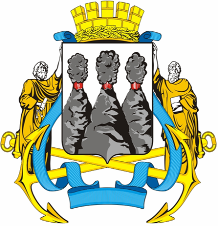 ГОРОДСКАЯ ДУМАПЕТРОПАВЛОВСК-КАМЧАТСКОГО ГОРОДСКОГО ОКРУГАот 25.12.2013 № 369-р12-я сессияг.Петропавловск-КамчатскийО принятии решения о бюджетном устройстве и бюджетном процессе в Петропавловск-Камчатском городском округе  Глава Петропавловск-Камчатского городского округа, исполняющий полномочия председателя Городской Думы                                                                    К.Г. СлыщенкоГОРОДСКАЯ ДУМАПЕТРОПАВЛОВСК-КАМЧАТСКОГО ГОРОДСКОГО ОКРУГА